РОССИЙСКАЯ ФЕДЕРАЦИЯЛЕНИНГРАДСКАЯ ОБЛАСТЬТОСНЕНСКИЙ РАЙОНУЛЬЯНОВСКОЕ ГОРОДСКОЕ ПОСЕЛЕНИЕСОВЕТ ДЕПУТАТОВ ЧЕВЕРТОГО СОЗЫВАДЕСЯТОЕ ЗАСЕДАНИЕРЕШЕНИЕ 07.07.2020 № 47        Об утверждении Правил благоустройства Ульяновского городского поселения Тосненского района Ленинградской областиВ соответствии с Федеральным законом от 06.10.2003 № 131-ФЗ ''Об общих принципах организации местного самоуправления в Российской Федерации», приказом Министерства строительства и жилищно-коммунального хозяйства Российской Федерации от 13 апреля 2017 года № 711/пр «Об утверждении методических рекомендаций для подготовки правил благоустройства территории поселений, городских округов, внутригородских районов», Правилами землепользования и застройки Ульяновского городского поселения, утвержденными решением Совета депутатов №121 от 07.08.2012, руководствуясь Уставом Ульяновского городского поселения Тосненского района Ленинградской области, в целях благоустройства территории Ульяновского городского поселения Тосненского района Ленинградской области и создания комфортной городской средыРЕШИЛ:	1. Утвердить прилагаемые Правила благоустройства Ульяновского городского поселения Тосненского района Ленинградской области.2. Опубликовать решение в газете «Тосненский вестник» и разместить на официальном сайте администрации Ульяновского городского поселения Тосненского района Ленинградской области.3. Настоящее решение вступает в силу с момента официального опубликования.Глава Ульяновского городского поселения		             	    Г.Г. АзовкинУтверждены решением совета депутатов  от  07.07.2020   № 47              ПриложениеПравила благоустройства Ульяновского городского поселения Тосненского района Ленинградской областиСтатья 1. Общие положения.1.1. Правила благоустройства Ульяновского городского поселения Тосненского района Ленинградской области (далее – Правила) содержат единые и обязательные для исполнения требования в сфере благоустройства на территории Ульяновское городского поселения Тосненского района Ленинградской области (далее - поселение), определяют порядок уборки и содержания территорий, включая территории, прилегающие к границам зданий и ограждений, для всех юридических и физических лиц.1.2. Правила разработаны в соответствии с действующим законодательством Российской Федерации, Методическими рекомендациями по разработке норм и правил по благоустройству территорий муниципальных образований, утвержденными приказом Министерства регионального развития Российской Федерации № 613 от 27.11.2011, СНиП III-10-75 «Благоустройство территорий», СНиП 2.07.01-89* «Градостроительство. Планировка и застройка городских и сельских поселений», СанПиН 42-128-4690-88 «Санитарные правила содержания территорий населенных мест», ГОСТ Р 50597-93 «Автомобильные дороги и улицы. Требования к эксплуатационному состоянию, допустимому по условиям обеспечения безопасности дорожного движения», ВСН 8-89 «Инструкция по охране природной среды при строительстве, ремонте и содержании автомобильных дорог», СНиП 3.01.01-85 «Организация строительного производства», СНиП 3.01.04.87 «Приемка в эксплуатацию законченных строительством объектов», СанПиН 2.2.1/2.1.1.1031-01 «Санитарно-защитные зоны и санитарные классификации предприятий, сооружений и иных объектов», СНиП 23-05-95* «Естественное и искусственное освещение», СНиП 3.06.03-85 «Автомобильные дороги», СНиП 2.04.03-86 «Канализация. Наружные сети и сооружения» и других строительных норм и правил, нормативно-правовых актов, определяющих требования к состоянию благоустройства городских территорий, защите окружающей среды, строительному производству, СНиП 12-04-2002 «Безопасность труда. Часть 2. Строительное производство»; СП 113.13330.2012 «Свод правил. Стоянки автомобилей. Актуализированная редакция СНиП 21-02-99*», СНиП 12-01-2004 «Организация строительства»; ОДМ «Руководство по борьбе с зимней скользкостью на автомобильных дорогах», утвержденный распоряжением Минтранса № ОС-548р от 16.06.2003г.1.3. Контроль за выполнением настоящих Правил осуществляет администрация Ульяновского городского поселения Тосненского района Ленинградской области, при содействии уполномоченных органов в соответствии с их компетенцией и предоставленными в установленном порядке полномочиями.1.4. В настоящих Правилах используются следующие понятия и термины:Благоустройство – совокупность работ и мероприятий, направленных на создание благоприятных,  здоровых и культурных условий жизни и досуга населения на территории поселения, включающих в себя работы по инженерной подготовке территорий, строительству и ремонту объектов благоустройства, малых архитектурных форм, объектов монументально-декоративного искусства, надлежащему санитарному содержанию территорий, освещению, озеленению, оборудованию городской среды, внешней рекламы и информации, созданию внешнего облика г.п. Ульяновка. 	Элементы благоустройства территории – декоративные, технические, планировочные, конструктивные устройства, растительные компоненты, различные виды оборудования и оформления, малые архитектурные формы, некапитальные нестационарные сооружения, наружная реклама и информация, используемые как составные части благоустройства.Территория предприятий, организаций, учреждений и иных хозяйствующих субъектов – часть территории поселения, имеющая площадь, границы, местоположение, правовой статус и другие характеристики, переданная (закрепленная) целевым назначением юридическим или физическим лицам на правах, предусмотренных законодательством.Прилегающая территория – территория, непосредственно примыкающая к границам здания, сооружения, ограждения, строительной площадке, объектам торговли, рекламы и иным объектам, находящимся в ведении юридических или физических лиц.Отходы производства и потребления (далее – отходы) – остатки сырья, материалов, полуфабрикатов, иных изделий или продуктов, которые образовались в процессе производства или потребления, а также товары (продукция), утратившие свои потребительские свойства. Твердые коммунальные отходы (ТКО) – отходы, образующиеся в жилых помещениях в процессе потребления физическими лицами, а также товары, утратившие свои потребительские свойства в процессе их использования физическими лицами в жилых помещениях в целях удовлетворения личных и бытовых нужд. К твердым коммунальным отходам также относятся отходы, образующиеся в процессе деятельности юридических лиц, индивидуальных предпринимателей и подобные по составу отходам, образующимся в жилых помещениях в процессе потребления физическими лицами.Жидкие коммунальные отходы (ЖКО) – жидкие коммунальные отходы потребления.Уборка территорий – вид деятельности, связанный со сбором, вывозом в специально отведенные места отходов производства и потребления, другого мусора, снега, а также иные мероприятия, направленные на обеспечение экологического и санитарно-эпидемиологического благополучия населения и охрану окружающей среды.Канава - протяжённая выемка в грунте, предназначенная для направления потока воды. Необходима для отведения лишней воды с участка. Глубина канавы определяется беспрепятственным отводом воды и относится к прилегающей территории участка.Заезд на участок – территория, по которой осуществляется въезд (вход) на земельный участок. Относится к прилегающей территории участка.Крупногабаритный мусор (КГМ) – отходы (бытовая техника, мебель и др.), утратившие свои потребительские свойства,Контейнер – стандартная, имеющая крышку емкость для сбора ТКО.Контейнерная площадка – специально оборудованная площадка для сбора и временного хранения отходов производства и потребления с установкой необходимого количества контейнеров и бункеров накопителей.Санитарная очистка территории – очистка территорий, сбор, вывоз и утилизация (обезвреживание) твердых коммунальных отходов (ТКО) и крупногабаритного мусора (КГМ).Несанкционированная свалка мусора – самовольный (несанкционированный) сброс (размещение) или складирование ТКО, КГМ, ЖКО отходов производства и строительства, другого мусора, образованного в процессе деятельности юридических или физических лиц.Содержание дорог – комплекс работ по систематическому уходу за дорожными покрытиями, обочинами, сооружениями и полосой отвода автомобильной дороги в целях поддержания их в надлежащем порядке и чистоте для обеспечения хорошей службы дороги и беспрепятственного движения автомобилей в течение всего года.Наружное освещение – это совокупность элементов, предназначенных для освещения в темное время суток магистралей, улиц, площадей, парков, скверов, бульваров, дворов и пешеходных дорожек поселения.Озеленение – элемент благоустройства и ландшафтной организации территории, обеспечивающий формирование среды муниципального образования с активным использованием растительных компонентов, а также поддержание ранее созданной или изначально существующей природной среды на территории муниципального образования.Газон – территория, покрытая или предназначенная для плотного почвозащитного ковра из многолетних травянистых растений, на которых могут размещаться деревья, кустарники, цветочные растения и т.п., и ограниченная дорогами, тротуарами, проходами и проездами.Придомовая озелененная территория – незамкнутое пространство, расположенное вдоль фасадов жилых домов и зданий и ограниченное, придомовыми проездами и тротуарами. Дорожный бордюр – конструктивное боковое ограничение покрытия, устраиваемое заподлицо с поверхностью проезжей части или выступающей над ней.1.5. Требования к содержанию объектов благоустройства территории поселения и внешнему облику поселения устанавливают обязанности следующих субъектов:физических, юридических лиц и индивидуальных предпринимателей – по содержанию и уборке зданий (включая жилые дома), строений, сооружений, временных объектов, включая их внешний архитектурный облик, и отведенных территорий, на которых они расположены и принадлежат им на соответствующем праве, а также прилегающих территорий в объеме, предусмотренном действующим законодательством и настоящими Правилами;физических, юридических лиц и индивидуальных предпринимателей – по содержанию и уборке отведенных территорий, которые принадлежат им на соответствующем праве и прилегающих территорий в объеме, предусмотренном действующим законодательством и настоящими Правилами;собственников помещений в многоквартирном жилом доме, а в случае выбора способа управления многоквартирным домом управляющей организацией, товариществом собственников жилья либо жилищным кооперативом или иным специализированным потребительским кооперативом (далее - организации, управляющие жилищным фондом) – по содержанию и уборке многоквартирного дома и придомовой (прилегающей) территории;физических, юридических лиц и индивидуальных предпринимателей – по содержанию конструктивных элементов инженерных коммуникаций;лиц, ведущих земляные, строительные и ремонтно-строительные работы – по организации производства этих работ и восстановлению нарушенного в этой связи благоустройства;иных физических, юридических лиц и индивидуальных предпринимателей – по сохранению благоустройства территории поселения, недопущению действий, ведущих к его нарушению. Содержание и уборка зданий (включая жилые дома), строений, сооружений, временных объектов и отведенных территорий, на которых они расположены, а также прилегающих территорий, за исключением зданий (включая жилые дома), строений, сооружений, временных объектов и территорий, содержание которых обеспечивают физические, юридические лица и индивидуальные предприниматели в соответствии с законодательством и настоящими Правилами, осуществляется администрацией Ульяновского городского поселения Тосненского района Ленинградской области в пределах средств, предусмотренных на эти цели в бюджете администрации Ульяновского городского поселения Тосненского района Ленинградской области.Статья 2. Объекты благоустройстваОбъектами и элементами благоустройства являются:искусственные покрытия поверхности земельных участков, иные части поверхности земельных участков в общественно-деловых, жилых и рекреационных зонах, не занятые зданиями и сооружениями, в том числе площади, улицы, проезды, дороги, набережные, скверы, бульвары, внутридворовые пространства, сады, парки, городские леса, лесопарки, пляжи, детские, спортивные и спортивно-игровые площадки, хозяйственные площадки и площадки для выгула домашних животных; рассматриваемые в качестве объектов благоустройства территории особо охраняемых природных объектов и земель историко-культурного значения, а также кладбища; зелёные насаждения (деревья и кустарники), газоны; мосты, путепроводы, транспортные и пешеходные тоннели, пешеходные и велосипедные дорожки, иные дорожные сооружения и их внешние элементы; территории и капитальные сооружения станций (вокзалов) всех видов транспорта, сооружения и места для хранения и технического обслуживания автомототранспортных средств, в том числе гаражи, автостоянки, автозаправочные станции, моечные комплексы; технические средства организации дорожного движения; устройства наружного освещения и подсветки;причалы, стоянки маломерных судов, береговые сооружения и их внешние элементы;фасады зданий и сооружений, элементы их декора, а также иные внешние элементы зданий и сооружений, в том числе порталы арочных проездов, кровли, крыльца, ограждения и защитные решетки, навесы, козырьки, окна, входные двери, балконы, наружные лестницы, эркеры, лоджии, карнизы, столярные изделия, ставни, водосточные трубы, наружные антенные устройства и радиоэлектронные средства, светильники, флагштоки, настенные кондиционеры и другое оборудование, пристроенное к стенам или монтированное в них, номерные знаки домов и лестничных клеток; заборы, ограды, ворота, шлагбаумы; малые архитектурные формы, уличная мебель и иные объекты декоративного и рекреационного назначения, в том числе произведения монументально-декоративного искусства (скульптуры, обелиски, стелы), памятные доски, фонтаны, бассейны, скамьи, беседки, эстрады, цветники; объекты оборудования детских, спортивных и спортивно-игровых площадок; предметы праздничного оформления; сооружения (малые архитектурные формы) и оборудование для уличной торговли, в том числе павильоны, киоски, лотки, ларьки, палатки, торговые ряды, прилавки, специально приспособленные для уличной торговли автомототранспортные средства; отдельно расположенные объекты уличного оборудования и уличная мебель утилитарного назначения, в том числе оборудованные посты контрольных служб, павильоны и навесы остановок общественного транспорта, малые пункты связи (включая телефонные будки), объекты для размещения информации и объекты рекламы (включая тумбы, стенды, табло, уличные часовые установки и другие сооружения или устройства), общественные туалеты, урны и другие уличные мусоросборники; места, оборудование и сооружения, предназначенные для санитарного содержания территории, в том числе оборудование и сооружения для сбора и вывоза мусора, отходов производства и потребления;рассматриваемые в качестве объектов благоустройства территории производственных объектов и зон, зон инженерной инфраструктуры, зон специального назначения (включая свалки, полигоны для захоронения мусора, отходов производства и потребления, поля ассенизации и компостирования, скотомогильники), а также соответствующие санитарно-защитные зоны; наружная часть производственных и инженерных сооружений; иные объекты, в отношении которых действия субъектов права регулируются установленными законодательством правилами и нормами благоустройства.
Статья 3. Требования к содержанию территории поселения ивнешнему облику поселения. Настоящими Правилами определяются требования:к внешнему облику поселения;по содержанию территорий поселения, включая санитарную уборку;по содержанию фасадов и кровель зданий, строений, сооружений, временных объектов, к их архитектурному облику; по порядку проведения земляных и ремонтно-строительных работ вне строительных площадок;по охране и содержанию зеленых насаждений;по порядку организации уличной торговли;по содержанию систем дренажей и ливневой канализации;по содержанию строительных площадок;по порядку содержания транспортных средств;по содержанию домашних животных.Требования к содержанию объектов благоустройства территории поселения и внешнему облику поселения устанавливают обязанности следующих субъектов:физических, юридических лиц и индивидуальных предпринимателей – по содержанию и уборке зданий (включая жилые дома), строений, сооружений, временных объектов, включая их внешний архитектурный облик, и отведенных территорий, на которых они расположены и принадлежат им на соответствующем праве, а также прилегающих территорий в объеме, предусмотренном действующим законодательством и настоящими Правилами;физических, юридических лиц и индивидуальных предпринимателей – по содержанию и уборке отведенных территорий, которые принадлежат им на соответствующем праве и прилегающих территорий в объеме, предусмотренном действующим законодательством и настоящими Правилами;собственников помещений в многоквартирном жилом доме, а в случае выбора способа управления многоквартирным домом управляющей организацией, товариществом собственников жилья либо жилищным кооперативом или иным специализированным потребительским кооперативом (далее - организации, управляющие жилищным фондом) – по содержанию и уборке многоквартирного дома и придомовой (прилегающей) территории;физических, юридических лиц и индивидуальных предпринимателей – по содержанию конструктивных элементов инженерных коммуникаций;лиц, ведущих земляные, строительные и ремонтно-строительные работы, – по организации производства этих работ и восстановлению нарушенного в этой связи благоустройства;иных физических, юридических лиц и индивидуальных предпринимателей – по сохранению благоустройства территории поселения, недопущению действий, ведущих к его нарушению. Содержание и уборка зданий (включая жилые дома), строений, сооружений, временных объектов и отведенных территорий, на которых они расположены, а также прилегающих территорий, за исключением зданий (включая жилые дома), строений, сооружений, временных объектов и территорий, содержание которых обеспечивают физические, юридические лица и индивидуальные предприниматели в соответствии с законодательством и настоящими Правилами, осуществляется администрацией Ульяновского городского поселения Тосненского района Ленинградской области в пределах средств, предусмотренных на эти цели в бюджете администрации 
Ульяновского городского поселения Тосненского района Ленинградской области.Требования настоящих Правил распространяются на физических лиц, индивидуальных предпринимателей и юридических лиц независимо от их организационно-правовой формы, находящихся на территории поселения и обязательны для применения в пределах утвержденных границ поселения.3.3.Требования к содержанию территории:3.3.1. Территория поселения должна быть благоустроена в соответствии с требованиями нормативно-правовых актов и настоящих Правил;3.3.2. Здания, строения, сооружения и временные объекты должны содержаться в надлежащем техническом и санитарном состоянии, а также в соответствии с требованиями к архитектурному облику; 3.3.3. При планировочной организации и благоустройстве территории поселения необходимо предусматривать беспрепятственный доступ к зданиям и сооружениям инвалидов и других групп населения с ограниченными возможностями передвижения и их сопровождающих, а также специально оборудованные места для маломобильных групп населения в соответствии с требованиями строительных норм и правил;3.4. На территории поселения не допускается:3.4.1. Захламление территорий отходами производства и потребления, свалка и сброс промышленных и коммунальных отходов, строительного мусора, тары, уличного смета, листвы, травы вне специально оборудованных контейнерных площадок или других устройств, предназначенных для сбора отходов;3.4.2. Свалка снега и сколов льда, грунта в неустановленных местах;3.4.3. Сжигание без специальных установок (бочек) промышленных и коммунальных отходов строительного мусора, тары, уличного смета, листвы, травы, веток деревьев;3.4.4. Складирование и хранение строительных материалов, сырья, продукции, оборудования, грунта, тары вне территорий организаций, строек, помещений магазинов, на участках с зелеными насаждениями;3.4.5. Повреждение, либо уничтожение газонов, деревьев, кустарников, цветников, дорожек и площадок, растительного слоя почвы; 3.4.6. Проезд или стоянка транспортного средства на участках с зелеными насаждениями, в том числе на газонах, цветниках, озелененных площадках придомовых (прилегающих) территорий многоквартирных домов или административных зданий, детских и спортивных площадках;3.4.7. Размещение (хранение) разукомплектованных (неисправных) транспортных средств, механизмов вне специально отведенных для этих целей мест или земельных участков, находящихся в пользовании владельцев указанных транспортных средств;3.4.8. Установка или размещение вывесок, указателей, афиш, объявлений, листовок, плакатов, печатных и иных информационных материалов, в том числе носящих рекламный характер, в не специально установленных для этих целей местах;3.4.9. Мойка, ремонт, техническое обслуживание транспортных средств и механизмов, а также их заправка у водоразборных колонок, на тротуарах, детских и спортивных площадках, участках с зелеными насаждениями, в прибрежной защитной полосе и водоохраной зоне водоемов (включая искусственно созданные);3.4.10. Мойка автомашин, слив топлива и масел, регулировка звукового сигнала, тормозов и двигателя на придомовых (прилегающих) территориях;3.4.11. Выпас скота и домашней птицы в парках, скверах и других общественных местах;3.4.12. Вывоз грунта, мусора транспортными средствами со строительных площадок и территорий организаций на проезжую часть улиц, дорог, дворов, местных проездов и выездов из дворов;3.4.13. Перевозка открытым способом мусора, жидких, пылящих материалов, отходов деревообрабатывающих материалов, приводящих к загрязнению территории;3.4.14.  Сброс воды на проезжую часть улиц и дорог, на газоны, тротуары, проезды и площадки;3.4.15. Повреждение или загрязнение объектов общественного благоустройства и малых архитектурных форм;3.4.16. Размещение контейнеров и бункеров-накопителей для ТКО на проезжей части, тротуарах, газонах и в проходных арках домов;3.4.17. Установка на дорогах, улицах, во внутриквартальных проездах, на тротуарах и внутридворовых территориях железобетонных блоков, столбов, ограждений и других сооружений, а также складирование дров;3.4.18. Подключение промышленных, хозяйственно-бытовых и других стоков к ливневой канализации, в том числе к водопропускным и водоотводящим канавам;3.4.19. Складирование тары вне торговых сооружений, а также не допускается оставлять на улице оборудование передвижной мелкорозничной торговли, тару и мусор после окончания торговли;3.4.20. Самовольная установка ограждений, заборов, шлагбаумов (автоматических ворот);3.4.21. Купание в неустановленных местах;3.4.22. Производство строительных, ремонтных, в том числе земляных работ, требующих выдачи разрешения, без соответствующих разрешений;3.4.23. Самовольное занятие территории поселения, в том числе под склады, гаражи, киоски, лотки, овощные ямы, голубятни, огороды, складирование мусора;3.4.24. Размещение огородов в парках, садах, скверах, во дворах жилых домов и на прочих не предоставленных для этих целей участках;3.4.25. Выдвижение или перемещение на проезжую часть дорог, улиц и проездов снега, счищаемого с внутриквартальных, придомовых (прилегающих) территорий, территорий организаций, предприятий, учреждений, строительных площадок;3.4.26. Переброска, перемещение и складирование загрязненного снега, а также сколов льда на газоны, цветники, территории с зелеными насаждениями;3.4.27. Самовольное переоборудование фасадов зданий, инженерных сооружений, павильонов, киосков, ограждений и других объектов;3.4.28. Содержание средств наружной информации (указатели и т.д.) в ненадлежащем состоянии (наличие дефектов внешнего вида и т.д.);3.4.29. Содержание элементов праздничного оформления в ненадлежащем состоянии (наличие дефектов внешнего вида и т.д.);3.4.30. Размещение отходов, строительного и коммунального мусора, складирование дров собственниками жилых домов за границами землепользования;3.4.31. Проникновение и (или) нахождение лиц-(а) в помещении, предназначенном для технического обслуживания и (или) обеспечения эксплуатации многоквартирных жилых домов, иных зданий и сооружений, за исключением собственников или владельцев здания, сооружения, многоквартирного жилого дома или доли общего имущества многоквартирного жилого дома, лиц, уполномоченных соответствующей управляющей или иной обеспечивающей эксплуатацию многоквартирного жилого дома, здания, сооружения организацией на выполнение работ в указанных помещениях, работников аварийных служб, правоохранительных органов, находящихся при исполнении служебных обязанностей. Статья 4.  Благоустройство и санитарное содержание территории поселения4.1. Общие положения4.1.1. В целях создания удобной и безопасной жизнедеятельности граждан, благоустройства и поддержания внешнего облика поселения субъекты благоустройства, указанные в пункте 1.5 настоящих Правил, в отношении объектов благоустройства, на соответствующих территориях в объеме, предусмотренном действующим законодательством и настоящими Правилами, самостоятельно или посредством привлечения специализированных организаций за счет собственных средств обеспечивают выполнение работ согласно перечня, указанного в пункте 4.2 настоящих Правил. 4.2. Работы по благоустройству и периодичность их выполнения4.2.1. Перечень работ по благоустройству и периодичность их выполнения:а) в летний период:уборка скверов, тротуаров, детских площадок от мусора и грязи- по мере необходимостискашивание травы возле тротуаров, на детских площадках, на свкверах - по мере необходимости; удаление Борщевика Сосновского (травянистое растение рода Борщевик семейства Зонтичные);ремонт и покраска малых архитектурных форм (далее - МАФ) - в зависимости от их технического состояния;уход за зелеными насаждениями (стрижка, снос аварийных деревьев, вырубка поросли) – по мере необходимости;обработка противогололедным материалами тротуаров, мостов (межсезонье) - по заявкам от контролирующих органов;удаление гололедных образований с тротуаров - по мере образования;б) в зимний период:обработка противогололедными материалами покрытий тротуаров и асфальтовых дорог – по заявкам контролирующих органов;снегоочистка проезжей части дорог с асфальтовым покрытием и внутридворовых проездов –по мере образования;снегоочистка тротуаров, мостов – по мере образования;Предприятия, учреждения и другие организации обеспечивают собственными силами поддержание чистоты на закрепленных участках, в том числе для нормального функционирования общественного транспорта, или путем заключения договоров с дорожно-эксплуатационным управлением и специализированным автотранспортным хозяйством на проведение механизированной уборки закрепленных участков части улиц, тротуаров, а также на вывоз снега4.2.2. Летний период в поселении устанавливается с 16 апреля по 15 октября. Зимний период в поселении устанавливается с 16 октября по 15 апреля. В зависимости от погодных условий постановлением администрации Ульяновского городского поселения Тосненского района Ленинградской области сроки летнего и зимнего периодов могут быть изменены.4.2.3. На территориях общего пользования организация выполнения работ по их содержанию возлагается на организации, определенные администрацией Ульяновского городского поселения Тосненского района Ленинградской области в порядке, установленном законодательством о размещении заказов на поставку товаров, выполнение работ, оказание услуг для муниципальных нужд. 4.2.4. Владельцы уличных туалетов и переносных биотуалетов осуществляют сбор, вывоз и утилизацию фекальных масс специально предназначенным и оборудованным автотранспортом в соответствии с санитарными требованиями.4.2.5. Индивидуальные предприниматели и юридические лица в соответствии с осуществляемой ими деятельностью разрабатывают и проводят санитарно-противоэпидемические (профилактические) мероприятия. Акарицидная обработка наиболее часто посещаемых населением участков территории (места массового отдыха, детские образовательные организации, прилегающие к ним территории не менее 50 м, базы отдыха, кладбища, садовые участки и т.д.) проводится в соответствии с Санитарно-эпидемиологическими правилами СП 3.1.3.2352-08 «Профилактика клещевого энцефалита».4.2.6. Границы территорий санитарной очистки установить: на территориях, прилегающих к участкам предприятий и организаций - на ширину 10 метров по периметру границ земельного участка или в границах санитарно-защитной зоны; для киосков, павильонов, ларьков и других временных объектов на ширину 10 метров по периметру. За юридическими лицами, индивидуальными предпринимателями, государственными учреждениями, муниципальными учреждениями закреплены границы прилегающей территории к земельному участку, а именно, по периметру границ земельного участка установлена прилегающая территория в соответствии со схемами (Приложение 1), которую необходимо благоустраивать и содержать в надлежащем состоянии. Если в схемах не указан объект (магазин, объект социального значения, ярмарка, производство и т.п.), для данного объекта устанавливается прилегающая территория – 10 м. – Вблизи ТП установлена зона скашивания травы – 2 м по периметру участка.4.3. Освещение территорий общего пользования4.3.1. Освещение территорий общего пользования обеспечивается администрацией Ульяновского городского поселения Тосненского района Ленинградской области.4.3.2. Освещение улиц и дорог местного значения должно осуществляться в соответствии с требованиями ГОСТ Р 50597-93 «Автомобильные дороги и улицы. Требования к эксплуатационному состоянию, допустимому по условиям обеспечения безопасности дорожного движения».4.3.3. Уровень освещенности улиц и дорог местного значения следует принимать в соответствии с требованиями СНиП 23-05-95 «Естественное и искусственное освещение».4.4. Задачи собственников, владельцев, пользователей, арендаторов4.4.1. Собственники, владельцы, пользователи, арендаторы зданий (помещений), строений и сооружений, организации, осуществляющие обслуживание жилищного фонда, обеспечивают уборку зданий, строений, сооружений от снега, льда и сосулек, в том числе находящихся на фасаде, карнизах, крышах, у водосточных труб и представляющих угрозу здоровью и жизни людей, с обязательным применением мер по недопущению причинения вреда пешеходам, транспортным средствам, другому имуществу граждан и организаций и с соблюдением правил техники безопасности, а также немедленную уборку территории после производства работ.4.4.2. Физические лица, а также юридические лица, в независимости от их организационно-правовых форм, обеспечивают своевременный вывоз ТКО и КГМ, образуемых ими в процессе хозяйственно-бытовой и иных видов деятельности на полигон ТКО путем заключения договоров на вывоз ТКО и КГМ с Региональным оператором по обращению с твердыми коммунальными отходами.4.4.3. Собственники коммуникаций, инженерных сооружений (колодцев, тепловых камер, и т.п.), проложенных на проезжей части, тротуарах, газонах, разделительных полосах, обеспечивают их эксплуатацию в соответствии с действующими нормами и правилами, заменять дефектные крышки колодцев, производить их ремонт и регулировку на поверхности дорожных покрытий в соответствии с действующими стандартами; обеспечить немедленную уборку территории после производства работ по очистке коммуникаций, инженерных сооружений; обеспечить удаление наледей на тротуарах, дорогах, проездах, появляющихся в зимнее время в результате аварий на сетях инженерных коммуникаций. Обеспечивают содержание колонок в нормативном состоянии, в том числе поддерживают нормативное состояние подхода к колонке в радиусе 1 метра.4.4.4. Собственники коммуникаций, инженерных сооружений (колодцев, тепловых камер и т.п.), проложенных на газонах, также содержат территории в границах охранной зоны сетей, определяемой типовыми правилами, в чистоте и порядке, обеспечить вырубку кустарника, выкашивание и вывоз травы.4.5. Обращение с отходами4.5.1.  По вопросам об обращении с отходами следует руководствоваться Федеральным законом от 24.06.1998 №89-ФЗ «Об отходах производства и потребления».4.5.2. Производственные отходы I - III классов опасности, биологические отходы, медицинские, радиологические, ртутьсодержащие изделия собираются и утилизируются в порядке, установленном действующим законодательством Российской Федерации.4.6. Особенности обращения с отдельными видами отходов4.6.1. Строительные отходы4.6.1.1. Отходы, образующиеся при строительстве, ремонте, реконструкции, разборке или сносе зданий, строений, сооружений, необходимо складировать на специально отведенных для этого площадках.При производстве работ на объектах ремонта и реконструкции без отведения строительной площадки или при отсутствии специально обустроенных мест для складирования отходов отходы допускается хранить в специальных емкостях или мешках около объекта ремонта и реконструкции. При этом не допускается ограничение свободного проезда транспортных средств, прохода граждан, порча зеленых насаждений и захламление газонов. Вывоз отходов в таком случае должен быть осуществлен не позднее 3-х суток с момента их образования.4.6.1.2. Строительные отходы с территорий вывозятся еженедельно лицами, производящими строительство, ремонт, реконструкцию, разборку или снос зданий, строений, сооружений, самостоятельно, или субъектами хозяйственной деятельности, осуществляющими деятельность по обращению с отходами, по договору.4.6.1.3. Строительные площадки должны быть оборудованы мобильными туалетными кабинами.4.6.2. Ртутьсодержащие отходы4.6.2.1. К ртутьсодержащим отходам относятся металлическая ртуть, отработанные ртутьсодержащие лампы, использованные люминесцентные лампы, термометры, приборы и другие изделия и устройства, потерявшие потребительские свойства, содержащие ртуть. Ртутьсодержащие отходы относятся к 1 классу опасности. Обращение с ртутьсодержащими отходами должно осуществляться с учетом требований Санитарных Правил при работе с ртутью, ее соединениями и приборами с ртутным заполнением, утвержденных Главным государственным санитарным врачом СССР 4 апреля 1988 года №4607-88.4.6.2.2. Юридические лица и индивидуальные предприниматели, в процессе деятельности которых образуются ртутьсодержащие отходы, обеспечивают сбор, упаковку, временное хранение ртутьсодержащих отходов в соответствии с условиями и способами, установленными действующим законодательством.Собственники, владельцы, пользователи, арендаторы зданий (помещений), строений и сооружений, организации, осуществляющие обслуживание жилищного фонда (товарищество собственников жилья, жилищный, жилищно-строительный кооператив или иной специализированный потребительский кооператив, управляющая организация (при осуществлении управления многоквартирным домом по договору управления)), гаражно-строительные кооперативы, а также собственники индивидуальных жилых домов в целях сбора, хранения, транспортирования и передачи на демеркуризацию ртутьсодержащих отходов заключают договоры с юридическими лицами или индивидуальными предпринимателями, осуществляющими деятельность в области обращения с отходами и отвечающими требованиям к обращению с опасными отходами.4.6.3.  Медицинские отходы4.6.3.1. Обращение с отходами медицинских учреждений осуществляется в соответствии с требованиями СанПиН 2.1.7.2790-10 «Санитарно-эпидемиологические требования к обращению с медицинскими отходами» и Федерального закона от 30.03.1999 №52-ФЗ «О санитарно-эпидемиологическом благополучии населения».4.6.4.  Биологические отходы4.6.4.1. Обращение с биологическими отходами осуществляется в соответствии с Ветеринарно-санитарными правилами сбора, утилизации и уничтожения биологических отходов, утвержденными Главным государственным ветеринарным инспектором Российской Федерации 4 декабря 1995 года №13-7-2/469.4.6.5. Требования к местам и устройствам для накопления коммунальных отходов4.6.5.1.  На тротуарах, а также в местах массового посещения населения и у входа в них (парки, зоны отдыха, дворы, остановки пассажирского транспорта, магазины, предприятия общественного питания и бытового обслуживания населения, учреждения и другие общественные места) должны быть установлены урны. Расстояние между урнами должно быть не более чем 50 м на оживленных тротуарах и 100 м – на малолюдных. 4.6.5.2. Очистка урн должна производиться по мере их заполнения, но не реже одного раза в день, мойка урн – по мере загрязнения, но не реже одного раза в неделю. Окраску урн следует возобновлять не реже одного раза в год.Содержание урн, включая их установку, очистку и окраску, осуществляется собственниками зданий, возле которых они установлены, а также физическими или юридическими лицами, ответственными за уборку территории, на которой находятся урны.4.6.5.3. Контейнерные площадки должны быть оборудованы в соответствии с требованиями СанПиН 2.1.2.2645-10 "Санитарно-эпидемиологические требования к условиям проживания в жилых зданиях и помещениях".4.6.5.4. Площадки для установки контейнеров должны быть удалены от жилых домов, детских учреждений, спортивных площадок и мест отдыха населения на расстояние не менее 20 м, но не более 100 м. Размер площадок должен быть рассчитан на установку необходимого числа контейнеров, но не более 5, согласно требованиям п. 2.2.3 СанПиН 2.1.2.2645-10.4.6.5.5. Контейнерные площадки должны иметь асфальтовое или бетонное покрытие, ограждение с трех сторон, зеленые насаждения (кустарники) по периметру и подъездной путь для автотранспорта. Крупногабаритные отходы должны складироваться на специально отведенных секциях контейнерных площадок или в бункеры емкостью не менее 5 м3.4.6.5.6. В жилых зданиях, не имеющих канализации, должны быть оборудованы утепленные выгребные ямы для совместного сбора туалетных и помойных нечистот с непроницаемыми дном, стенками и крышками с решетками, препятствующими попаданию крупных предметов в яму. Надземная часть выгребных ям должна быть удобной для уборки, мойки и дезинфекции. Очистка выгребных ям производится при уровне наполнения не выше 0,35 метра от поверхности земли или надземной части приемника.Не допускается производить установку устройств наливных помоек, разлив помоев и нечистот за территорией домов и улиц, вынос отходов производства и потребления на уличные проезды.4.6.5.7. Контейнеры и бункеры-накопители должны быть в технически исправном состоянии, окрашены и иметь маркировку с указанием реквизитов владельца или эксплуатирующей организации. Контейнеры для сбора ТКО на автозаправочных станциях должны быть оборудованы плотно закрывающейся крышкой и запираться на замок.4.6.5.8. Контейнерные площадки и места установки бункеров-накопителей должны постоянно очищаться от коммунального и крупногабаритного мусора, содержаться в чистоте и порядке.4.6.5.9. Содержание контейнерных площадок, мест установки бункеров-накопителей на придомовой территории, выгребных ям (в домах, не имеющих канализации) возлагается на собственников помещений многоквартирного дома, управляющую организацию (при осуществлении управления многоквартирным домом по договору управления), товарищество собственников жилья, жилищный, жилищно-строительный кооператив, иной специализированный кооператив.На территории индивидуальной жилой застройки, общественно-деловой застройки и др. ответственность за содержание контейнерной площадки и мест установки бункеров-накопителей, находящихся на земельном участке в частной собственности или на прилегающей территории к земельному участку, возлагается на собственника, землевладельца, землепользователя, арендатора земельного участка.4.6.5.10. Собственники, владельцы, пользователи, арендаторы зданий (помещений), строений и сооружений, организации, осуществляющие обслуживание жилищного фонда (товарищество собственников жилья, жилищный, жилищно-строительный кооператив или иной специализированный потребительский кооператив, управляющая организация (при осуществлении управления многоквартирным домом по договору управления)), гаражно-строительные кооперативы, собственники, арендаторы земельных участков, землевладельцы, землепользователи, собственники индивидуальных жилых домов:обеспечивают своевременный вывоз ТКО и крупногабаритного мусора, путем заключения договоров с Региональным оператором по вывозу твердых коммунальных отходов. Не допускается хранение ТКО в открытых контейнерах в теплое время года (при температуре воздуха более +5°С) более одних суток (ежедневный вывоз), в холодное время года (при температуре ниже -5°С) – более двух суток. Региональный оператор по вывозу твердых коммунальных отходов обязан обеспечить вывоз ТБО, ТКО ежедневно в летний период.обеспечивают свободный подъезд к контейнерам, контейнерным площадкам и выгребным ямам (в зданиях, не имеющих канализации);обеспечивают содержание контейнеров для сбора ТКО, урн, выгребных ям (в зданиях, не имеющих канализации) в исправном состоянии, исключающем их переполнение и загрязнение территорий;обеспечивают своевременную очистку и дезинфекцию урн, контейнеров и контейнерных площадок, выгребных ям (в зданиях, не имеющих канализации);производят своевременную окраску и мойку контейнеров и контейнерных площадок, выгребных ям (в зданиях, не имеющих канализации).Сбор крупногабаритных отходов должен осуществляться на контейнерных площадках, предназначенных для сбора коммунальных отходов. Сбор крупногабаритных отходов также может осуществляться в специальный автотранспорт, осуществляющий вывоз отходов по установленному графику.4.7. Транспортировка отходов производства и потребления4.7.1. Транспортировка отходов производства и потребления осуществляется:способами, исключающими возможность их потери в процессе перевозки, предупреждающими создание аварийных ситуаций, причинение вреда окружающей среде и здоровью людей;специально оборудованными или приспособленными (с закрывающим кузов пологом) транспортными средствами.4.7.2. На территории поселения не допускается накапливать и размещать отходы производства и потребления в несанкционированных местах.Лица, разместившие отходы производства и потребления в несанкционированных местах, за свой счет производят уборку и очистку данной территории, а при необходимости - рекультивацию земельного участка.В случае невозможности установления лиц, разместивших отходы производства и потребления на несанкционированных свалках, удаление отходов производства и потребления и рекультивацию территорий свалок производится за счет лиц, обязанных обеспечивать уборку данной территорий в соответствии с настоящими Правилами.4.7.3. На территории поселения не допускается складирование в контейнеры отходов 1 - 3 класса опасности (отработанные ртутьсодержащие лампы и приборы, щелочь и кислота отработанных аккумуляторных батарей, промасленные ветошь, опилки, шлам от зачистки резервуаров, отработанные нефтепродукты) и других отходов, не разрешенных к приему на полигоны коммунальных отходов.4.8. Организация уборки территории поселения4.8.1. Уборка придомовых территорий многоквартирных домов в период снегопада производится с периодичностью и в сроки, установленные Правилами и нормами технической эксплуатации жилищного фонда.4.8.2. Тротуары, придомовые территории и проезды должны быть очищены от снега. При возникновении наледи (гололеда) производится обработка противогололедными материалами.4.8.3.  Снег, счищаемый с придомовых территорий и внутриквартальных проездов, разрешается складировать на территориях дворов в местах, не препятствующих свободному проезду автотранспорта и движению пешеходов. Не допускается повреждение зеленых насаждений при складировании снега. 4.9. Поддержание внешнего архитектурного облика зданий и строений, обеспечение мер по ограничению доступа посторонних лиц в помещения, предназначенные для технического обслуживания и (или) обеспечения эксплуатации зданий, сооружений, домов4.9.1. Собственники и арендаторы зданий, строений, временных объектов и помещений многоквартирного дома:обеспечивают поддержание внешнего архитектурного облика зданий и строений, которое включает в себя своевременное производство работ по реставрации, ремонту и покраске фасадов указанных объектов и их отдельных элементов;поддерживают в чистоте и исправном состоянии расположенные на фасадах информационные таблички, указатели, памятные доски и другие надписи, выполненные во исполнение требований нормативно-технической документации. 4.9.2. Архитектурное решение переоборудования фасадов здания, устройства дополнительных входов в здание, изменения отдельных элементов фасадов здания, окраска фасадов зданий и другие отступления от проекта, в соответствии с которым построено здание, выполняется на основании комплексного подхода к архитектурному облику всего здания, с учетом аналогичных архитектурных элементов, имеющихся на фасадах здания, и возможно только по согласованию с администрацией Ульяновского городского поселения Тосненского района Ленинградской области.Размещение дополнительного инженерного оборудования (антенны, кондиционеры и т.д.) на фасадах не должно нарушать внешний архитектурный облик здания.Самовольное переоборудование фасадов зданий, размещение рекламы, в том числе рекламных конструкций, объявлений, рекламных плакатов  и др, нарушение внешнего архитектурного облика, изменение цветовых решений не допускается.4.9.3. Собственники зданий, строений, сооружений осуществляют ремонт зданий и сооружений с целью поддержания их внешнего вида. При аварийном состоянии фасадов, угрожающих безопасности человека, их ремонт должен выполняться немедленно по выявлению этого состояния. 4.9.4. К дефектам внешнего вида, нарушающим архитектурный облик застройки, относятся:наличие любого повреждения отделочного слоя фасадов и элементов фасадов здания (тамбуры, крыльца, козырьки, окна, двери, витражи и так далее): трещины, отслоения, сколы облицовки, обшивки, окраски;наличие видимых деформаций несущих и ненесущих конструкций фасадов и элементов фасадов здания, повреждение бетонного слоя, кирпичной кладки, деревянных конструкций, металлических конструкций и элементов, наличие трещин, царапин, ржавчины, загрязнение фасадов;изменение цветового решения, фактуры отделочного слоя, наличие несанкционированных надписей на фасадах здания;наличие повреждений любого характера на декоративных элементах фасадов (карнизы, пилястры, портики, декоративные пояса, панно и т.д.). 4.9.5. Все здания должны быть оборудованы домовыми знаками с указанием улицы и номера дома, а жилые, кроме того, указателями номеров подъездов и квартир.4.9.6. Домовые знаки должны размещаться на высоте от 2,5 до 3,5 м от уровня земли на расстоянии не более 1,0 м от угла здания;указатели наименования улицы, переулка, площади и прочее устанавливаются на стенах зданий, расположенных на перекрестках с обеих сторон квартала, и должны иметь стрелки, направленные от угла к середине квартала с номерами крайних домов, расположенных в квартале;крупные номерные знаки (высота цифр 30-35 см), соответствующие номеру дома, располагаются на отдельных строениях (корпусах) последовательно от улицы в глубину территории домовладения с левой стороны дворовых фасадов со стороны внутриквартальных проездов. При протяженности здания более шести секций должен быть установлен дополнительный домовой знак на правом углу здания на этой же высоте. Если здание выходит на внутриквартальный проезд торцом, то домовой знак следует устанавливать с левой стороны торцевого фасада.За левую и правую стороны дома следует принимать положение дома, если смотреть на него со стороны улицы.4.9.7. Обязанность по установке, сохранности и обеспечению надлежащего состояния домовых знаков несут собственники, арендаторы, управляющая организация (при осуществлении управления многоквартирным домом по договору управления), товарищество собственников жилья, жилищный, жилищно-строительный кооператив или иной специализированный потребительский кооператив. 4.9.8. Таблички с указанием номеров подъездов, а также номеров квартир, расположенных в данном подъезде, должны вывешиваться у входа в подъезд (лестничную клетку).4.9.9. Указатели расположения пожарных гидрантов, полигонометрические знаки (стенные реперы), указатели расположения геодезических знаков следует размещать на цоколе зданий, камер, магистралей и колодцев водопроводной и канализационной сети. Указатели расположения подземного газопровода, а также другие указатели расположения объектов хозяйства, различные сигнальные устройства допускается размещать на фасадах здания при условии сохранения отделки фасадов.4.9.10. Ограды и заборы (ограждения) должны быть вымыты и окрашены, не должны иметь повреждений. Не допускается размещение на оградах и заборах рекламных конструкций с нарушением установленного порядка их размещения, размещение частных объявлений, вывесок, афиш, агитационных материалов, крепление растяжек, выполнение надписей. Собственники ограждений должны очищать свои ограждения от самовольно размещенных рекламных конструкций, частных объявлений, вывесок, афиш, агитационных материалов и надписей. 4.9.11. Окраску киосков, павильонов, палаток, тележек, лотков, столиков, заборов, газонных ограждений и ограждений тротуаров, павильонов ожидания транспорта, телефонных кабин, спортивных сооружений, стендов для афиш и объявлений, и иных стендов, рекламных тумб, указателей остановок транспорта и переходов, скамеек рекомендуется производить не реже одного раза в год.4.9.12. Собственники, владельцы зданий и сооружений, помещений в многоквартирных жилых домах, либо лица или организации, уполномоченные на управление или обеспечение эксплуатации указанных объектов обеспечивают выполнение мер по ограничению доступа посторонних лиц в помещения, предназначенные для технического обслуживания и (или) обеспечения эксплуатации указанных зданий, сооружений, домов. Под помещениями, предназначенными для технического обслуживания и (или) обеспечения эксплуатации зданий, сооружений, домов понимаются такие помещения как подвалы, подсобные помещения, чердаки, технические этажи и иные предназначенные для технического обслуживания и (или) обеспечения эксплуатации зданий, сооружений, домов помещения.Под подсобными помещениями понимаются помещения, в которых не требуется постоянного присутствия людей и которые используются для коммунальных, производственных и других хозяйственных нужд. Под выполнением мер по ограничению доступа посторонних лиц в помещения, предназначенные для технического обслуживания и (или) обеспечения эксплуатации зданий, сооружений, домов понимается наличие запорных устройств, дверей (люков) на входе в указанные помещения.4.10. Содержание кровель, фасадов зданий, сооружений и временных объектов4.10.1. Кровли зданий, элементы водоотводящей системы, оголовки дымоходов и вентиляционных систем должны содержаться в исправном состоянии и не представлять опасности для жителей домов и пешеходов при любых погодных условиях.4.10.2. Не допускается складирование на кровлях зданий предметов, предназначенных для эксплуатации кровли (лопаты, скребки, ломы), строительных материалов, отходов ремонта, неиспользуемых механизмов и прочих предметов.4.10.3. В зимнее время и в период с неустойчивыми погодными условиями (весной и осенью) собственники зданий и сооружений, временных объектов, а также помещений многоквартирного дома производят своевременную очистку кровель, выступающих частей фасадов (балконов, карнизов, козырьков, водосточных труб, вывесок) от снега, наледи и сосулек, исключающую создание угрозы для жизни и здоровья граждан. Очистка кровель и элементов фасадов зданий от наледеобразований на сторонах, выходящих на пешеходные зоны, должна производиться немедленно по мере их образования с предварительной установкой ограждения опасных участков.4.10.4. Крыши с наружным водоотводом необходимо очищать от снега, не допуская его накопления более 30 см.4.10.5. Очистка крыш зданий и элементов фасадов от снега, наледеобразований со сбросом его на тротуары допускается только в светлое время суток с поверхности ската кровли, обращенного в сторону улицы. Сброс снега с остальных скатов кровли, а также плоских кровель должен производиться на внутренние дворовые территории. Перед сбросом снега необходимо провести мероприятия, обеспечивающие безопасность людей. 4.10.6. При сбрасывании снега с крыш должны быть приняты меры, обеспечивающие полную сохранность деревьев, кустарников, воздушных линий уличного электроосвещения, растяжек, рекламных конструкций, светофорных объектов, дорожных знаков, линий связи.4.10.7. Сброшенный с кровель и элементов фасадов зданий и сооружений снег и ледяные сосульки формируются в валы и размещаются для последующего вывоза таким образом, чтобы не мешать проходу пешеходам.Уборка сброшенного снега и наледи осуществляется сразу после окончания работ по очистке кровель. Обязанность по вывозу сброшенного снега и наледи возлагается на собственников зданий и сооружений, с кровель которых был осуществлен сброс, или на управляющую организацию, обслуживающую эту территорию по договору управления, товарищество собственников жилья, жилищный, жилищно-строительный кооператив или иной специализированный потребительский кооператив. Не допускается сбрасывать снег, лед и коммунальные отходы в воронки водосточных труб.4.11. Содержание территорий частного жилищного фонда4.11.1. Собственники индивидуальных жилых домов за счет собственных средств:постоянно поддерживают в исправном состоянии жилые дома, другие постройки, ограждения, систематически производят их окраску;обеспечивают сохранность имеющихся зеленых насаждений, производят на прилегающих территориях посадку деревьев и кустарников, создают цветники и газоны, осуществляют их полив и стрижку по мере необходимости;очищают водоотводные канавы и трубы, проходящие перед застроенным участком, в весенний период обеспечивают пропуск талых вод, не допускают затоп соседних участков;обеспечивают вывоз отходов по договору с Региональным оператором по вывозу твердых коммунальных отходов;поддерживают в надлежащем санитарном состоянии прилегающие к домовладению территории, принимают меры по уборке дикорастущей травы, корчеванию и удалению дикорастущего кустарника, удалению Борщевика Сосновского (травянистое растение рода Борщевик семейства Зонтичные). Удаление Борщевика Сосновского может осуществляться следующими способами:а) механический - применяется для уничтожения Борщевика Сосновского на небольших площадях и заключается в обрезке цветков в период бутонизации и начала цветения, которые подлежат уничтожению, либо периодическом скашивании Борщевика Сосновского до его бутонизации и начала цветения с интервалом 3-4 недели. б) агротехнический:- выкапывание корневой системы Борщевика Сосновского ниже корневой шейки на ранних фазах его развития и ее уничтожение;- вспашка, которая применяется в течение вегетационного сезона Борщевика Сосновского несколько раз. -  применение затеняющих материалов - прекращении доступа света к растению путем укрывания поверхности участка, занятого Борщевиком Сосновского светопоглощающим материалом.в) химический - опрыскивание с соблюдением требований законодательства очагов произрастания Борщевика Сосновского гербицидами, прошедшими процедуру государственной регистрации и включенными в «Государственный каталог пестицидов и агрохимикатов, разрешенных к применению на территории РФ».не допускают складирование и хранение строительных материалов, топлива, удобрений, строительство выгребов вне территории домовладения, самовольное подключение к сетям и коммуникациям;обеспечивают своевременную очистку выгребов, подъезд к ним ассенизационного транспорта;предпринимают меры по установке номерных и домовых знаков домов, строений в соответствии установленным образцам, содержат их в чистоте и исправном состоянии;не допускают самовольную установку железобетонных блоков, столбов, ограждений и других сооружений во внутриквартальных и внутридворовых проездах; не осуществляют стоянку автомобилей вне земельного участка;прокладывают дренажную трубу под заезд на земельный участок диаметром не менее 350 мм, с целью отсутствия препятствий оттоку воды в канавах и сообщения канав, идущих по периметру участка;выполняют другие обязанности, предусмотренные действующим законодательством и настоящими Правилами.Прилегающая территория для земельного участка определяется следующим образом: 3 метра по периметру участка от границ участка, установленных в соответствии с кадастровым планом (если участок находится на кадастровом учете), а также, 3 метра по периметру участка от ограждающего сооружения (если участок не находится на кадастровом учете).Количество съездов (въездов) с дорог общего пользования к районам индивидуальной застройки и садоводствам должно быть минимальным. Устройство съездов согласовывается специально уполномоченными органами по содержанию автомобильных дорог (федеральных и областных) в Ленинградской области или органами местного самоуправления и с Государственной инспекцией по безопасности дорожного движения в Ленинградской области;Организации, индивидуальные предприниматели, производящие работы с отходами I - II класса опасности (аккумуляторы, автомобильные шины, ртутные и люминесцентные лампы и т.д.), должны иметь отдельные договоры на их утилизацию.4.11.2. Ограждения4.11.2.1. В целях благоустройства на территории Ульяновского городского поселения предусматривается применение различных видов ограждений, которые различаются: по назначению (декоративные, защитные, их сочетание), высоте (низкие — 0,3 — 1,0 м, средние — 1,1 — 1,7 м, высокие — 1,8 — 3,0 м), виду материала (металлические, железобетонные и др.), степени проницаемости для взгляда (прозрачные, глухие), степени стационарности (постоянные, временные, передвижные).4.11.2.2. Проектирование ограждений производится в зависимости от их местоположения и назначения.4.11.2.3. Расстояние между границей участка (ограждением) и прочими объектами на участке:- ограждение нельзя устанавливать ближе, чем 3 м от жилого дома, а со стороны забора, выходящего на  проезжую часть или улицу, не менее 5м.- расстояние между заборами и любыми постройками должно быть не менее 1м;- от ограждения до построек для содержания и выгула мелкого скота и птицы должно быть не менее 4 м;- кустарники и деревья, растущие вдоль линии электропередач, газопровода и др. линейных объектов, необходимых для жизнеобеспечения населения, необходимо спиливать. Если деревья или кустарники расположены на земельном участке, находящимся в частной собственности, то спил обязан осуществлять владелец (собственник) земельного участка, на котором произрастает дерево(кустарник), в том числе и на прилегающей территории.4.11.2.4 Максимально допустимая высота ограждений принимается не более 1,8 м. 4.11.2.5. На территориях общественного, жилого, рекреационного назначения запрещено проектирование глухих и железобетонных ограждений. 4.11.2.6. Возможно размещение защитных металлических ограждений высотой не менее 0,5 м в местах примыкания газонов к проездам, стоянкам автотранспорта, в местах возможного наезда автомобилей на газон и вытаптывания троп через газон. 4.11.2.7. При проектировании средних и высоких видов ограждений в местах пересечения с подземными сооружениями предусматриваются конструкции ограждений, позволяющие производить ремонтные или строительные работы.4.12. Наружное освещение4.12.1.Освещение территорий, на которых расположены здания, сооружения и объекты благоустройства, обеспечивается собственниками зданий (помещений в них), сооружений и объектов благоустройства или уполномоченными ими лицами.Включение и отключение наружного освещения улиц, дорог, площадей и других освещаемых объектов, находящихся на землях общего пользования, производится по графику, утвержденному администрацией Ульяновского городского поселения Тосненского района Ленинградской области, с учетом освещенности. 4.12.2. Металлические опоры, кронштейны и другие элементы устройств наружного освещения и контактной сети должны содержаться в чистоте, не иметь очагов коррозии и окрашиваться собственниками по мере необходимости, а также производить замену в случае невозможности их использования.4.13. Требования к размещению опор сотовой связи. 4.13.1. Установка опор сотовой связи не должна приводить к нарушению нормативно-правовых актов в области санитарно-эпидемиологического благополучия населения, защиты экологии и окружающей среды, в области регулирования зон с особыми условиями использования территории, безопасности дорожного движения, противопожарных норм и других нормативно-правовых актов. 4.13.2. Не допускается размещение опор сотовой связи в границах территорий объектов культурного наследия, охранных и защитных зонах объектов культурного наследия, в границах объектов всемирного наследия.4.13.3. Не допускается размещение опор сотовой связи в прибрежных защитных полосах водных объектов. 4.13.4. Не допускается размещение опор сотовой связи в охранных зонах инженерных коммуникаций, возможно размещение после получения согласования от владельца коммуникаций, в зоне которых планируется размещение 4.13.5. Не допускается размещение опор сотовой связи на территориях общественных пространств (свободных от транспорта территорий общего пользования, в том числе пешеходных зон, площадей, улиц, скверов, бульваров, а также наземных, подземных, надземных частей зданий и сооружений (галереи, пассажи, атриумы и другие), специально предназначенных для использования неограниченным кругом лиц в целях досуга, проведения массовых мероприятий, организации пешеходных потоков на территориях объектов массового посещения общественного, делового назначения, объектов пассажирского транспорта).Статья 5. Проектирование благоустройстваПод проектной документацией по благоустройству территорий понимается пакет документации, основанной на стратегии развития поселения и концепции, отражающей потребности жителей такого муниципального образования, который содержит материалы в текстовой и графической форме и определяет проектные решения по благоустройству территории. Состав данной документации может быть различным в зависимости от того, к какому объекту благоустройства он относится. Предлагаемые в проектной документации по благоустройству решения рекомендуется готовить по результатам социологических, маркетинговых, архитектурных, градостроительных и иных исследований, социально-экономической оценки эффективности проектных решений.5.1. Внешнее благоустройство территорий и земельных участков нового строительства осуществляется в соответствии с проектами благоустройства, разрабатываемыми в составе документации по планировке территорий микрорайонов, кварталов, улиц, площадей, разрабатываемой на основании решения органа местного самоуправления поселения, а также в составе проектной документации для объектов капитального строительства (реконструкции), разрабатываемой застройщиком в границах принадлежащего ему земельного участка. Порядок разработки, согласования и утверждения документации по планировке территорий, разрабатываемой на основании решений органов местного самоуправления, устанавливается органами местного самоуправления на подведомственной территории. Порядок разработки, согласования и утверждения проектной документации на строительство объектов капитального строительства осуществляется в соответствии с действующим законодательством.5.2. Для территорий сложившейся застройки разрабатываются схемы (программы) благоустройства, которые могут предусматривать:- организацию рельефа и вертикальной планировки территории;- улучшение технического состояния и внешнего вида проезжей части улиц, покрытий площадей и пешеходных коммуникаций, организацию стоянок автомобилей и остановок общественного транспорта, физкультурно-оздоровительных площадок, площадок отдыха населения, хозяйственных площадок;- размещение нестационарных торговых объектов;- реконструкцию витрин, входов, других элементов фасадов зданий и сооружений;- размещение малых архитектурных форм, произведений монументально-декоративного искусства;- озеленение;- размещение городской информации и рекламы;- цветовое решение застройки и освещение территории;- праздничное оформление территории.5.3. На основе схем благоустройства территории осуществляется выполнение отдельных видов благоустройства (озеленение, освещение и др).5.4. Необходимость согласования проектов благоустройства с заинтересованными органами государственного контроля (надзора), инженерными и коммунальными службами и организациями, а также собственниками земельных участков, чьи интересы затрагиваются проектом, указывается в задании на проектирование в зависимости от места размещения объекта, вида благоустройства, условий его строительства и эксплуатации.5.5. Проекты благоустройства конкретных участков, выполнения отдельных видов благоустройства, изготовления и установки малых архитектурных форм и других элементов благоустройства согласовываются отделом жилищно-коммунального хозяйства администрации Ульяновского городского поселения Тосненского района Ленинградской области.Статья 6. Формы и механизмы общественного участия в принятии решений и реализации проектов комплексного благоустройства и развития городской средыВсе формы общественного участия целесообразно направлять на наиболее полное включение всех заинтересованных лиц, на выявление их интересов и ценностей, их отражение в проектировании любых изменений в поселении, на достижение согласия по целям и планам реализации проектов, на мобилизацию и объединение всех заинтересованных лиц вокруг проектов, реализующих стратегию развития территории муниципального образования.Все решения, касающиеся благоустройства и развития территорий, рекомендуется принимать открыто и гласно, с учетом мнения жителей соответствующих территорий и иных заинтересованных лиц. Для повышения уровня доступности информации и информирования населения и заинтересованных лиц о задачах и проектах в сфере благоустройства и комплексного развития городской среды использовать сеть Интернет, официальный сайт администрации Ульяновского городского поселения Тосненского района Ленинградской области, предоставляющий наиболее полную и актуальную информацию в данной сфере - организованную и представленную максимально понятным образом для пользователей. Формы общественного участия:Для осуществления участия граждан и иных заинтересованных лиц в процессе принятия решений и реализации проектов комплексного благоустройства используются следующие формы:а) совместное определение целей и задач по развитию территории, инвентаризация проблем и потенциалов среды;б) определение основных видов активностей, функциональных зон общественных пространств, под которыми в целях настоящих рекомендаций понимаются части территории муниципальных образований, для которых определены границы и преимущественный вид деятельности (функция), для которой предназначена данная часть территории, и их взаимного расположения на выбранной территории. При этом возможно определение нескольких преимущественных видов деятельности для одной и той же функциональной зоны (многофункциональные зоны);в) обсуждение и выбор типа оборудования, некапитальных объектов, малых архитектурных форм, включая определение их функционального назначения, должно учитывать финансирование;г) консультации в выборе типов покрытий, с учетом функционального зонирования территории;д) консультации по предполагаемым типам озеленения;е) консультации по предполагаемым типам освещения и осветительного оборудования;ж) участие в разработке проекта, обсуждение решений с архитекторами, ландшафтными архитекторами, проектировщиками и другими профильными специалистами;з) одобрение проектных решений участниками процесса проектирования и будущими пользователями, включая местных жителей, собственников соседних территорий и других заинтересованных лиц;и) осуществление общественного контроля над процессом реализации проекта (включая как возможность для контроля со стороны любых заинтересованных сторон, так и формирование рабочей группы, общественного совета проекта, либо наблюдательного совета проекта); Информирование может осуществляться путем:а) создания единого информационного Интернет-ресурса (сайта или приложения) который будет решать задачи по сбору информации, обеспечению "онлайн" участия и регулярном информировании о ходе проекта, с публикацией фото, видео и текстовых отчетов по итогам проведения общественных обсуждений;б) работы с местными средствами массовой информации, охватывающими широкий круг людей разных возрастных групп и потенциальные аудитории проекта;в) вывешивания афиш и объявлений на информационных досках в подъездах жилых домов, расположенных в непосредственной близости к проектируемому объекту (дворовой территории, общественной территории), а также на специальных стендах на самом объекте; в наиболее посещаемых местах (общественные и торгово-развлекательные центры, знаковые места и площадки), в холлах значимых и социальных инфраструктурных объектов, расположенных по соседству с проектируемой территорией или на ней (поликлиники, дома культуры, библиотеки, спортивные центры), на площадке проведения общественных обсуждений (в зоне входной группы, на специальных информационных стендах);г) информирования местных жителей через школы и детские сады, в том числе школьные проекты: организация конкурса рисунков, сборы пожеланий, сочинений, макетов, проектов, распространение анкет и приглашения для родителей учащихся;д) индивидуальных приглашений участников встречи лично, по электронной почте или по телефону;е) установки интерактивных стендов с устройствами для заполнения и сбора небольших анкет, установка стендов с генпланом территории для проведения картирования и сбора пожеланий в центрах общественной жизни и местах пребывания большого количества людей;ж) использование социальных сетей и Интернет-ресурсов для обеспечения донесения информации до различных общественных объединений и профессиональных сообществ;з) установки специальных информационных стендов в местах с большой проходимостью, на территории самого объекта проектирования (дворовой территории, общественной территории). Стенды могут работать как для сбора анкет, информации и обратной связи, так и в качестве площадок для обнародования всех этапов процесса проектирования и отчетов по итогам проведения общественных обсуждений. Механизмы общественного участия:Обсуждение проектов рекомендуется проводить в интерактивном формате с использованием широкого набора инструментов для вовлечения и обеспечения участия и современных групповых методов работы, а также всеми способами, предусмотренными Федеральным законом от 21 июля 2014 г. № 212-ФЗ "Об основах общественного контроля в Российской Федерации". Можно использовать следующие инструменты: анкетирование, опросы, интервьюирование, картирование, проведение фокус-групп, работа с отдельными группами пользователей, организация проектных семинаров, организация проектных мастерских (воркшопов), проведение общественных обсуждений, проведение дизайн-игр с участием взрослых и детей, организация проектных мастерских со школьниками и студентами, школьные проекты (рисунки, сочинения, пожелания, макеты), проведение оценки эксплуатации территорииСтатья 7. Малые архитектурные формы7.1. Территории жилой застройки, общественные зоны, скверы, улицы, бульвары, парки, площадки для отдыха оборудуются малыми архитектурными формами - беседками, теневыми навесами, цветочницами, скамьями, урнами, плескательными и декоративными бассейнами, фонтанами, устройствами для игр детей, отдыха взрослого населения, газетными стендами, оградами, телефонными будками (навесами), павильонами для ожидания автотранспорта. 7.2. Малые архитектурные формы могут быть стационарными и мобильными; их количество и размещение определяются проектами благоустройства территорий. 7.3. Малые архитектурные формы для территорий общественной застройки, площадей, улиц, скверов и парков, набережных и бульваров рекомендуется изготавливать по индивидуальным проектам. 7.4. Проектирование, изготовление и установка малых архитектурных форм при новом строительстве в границах застраиваемого участка осуществляется заказчиком в соответствии с утвержденной проектно-сметной документацией. Проектирование, изготовление и установка малых архитектурных форм в условиях сложившейся застройки осуществляется организациями жилищно-коммунального хозяйства или собственниками (владельцами) земельных участков по согласованию с отделом по управлению муниципальным имуществом, архитектуры и градостроительства. 7.5. Архитектурное и цветовое решение малых архитектурных форм согласовывается с отделом обеспечения градостроительной и строительной деятельности. 7.6. Ответственность за содержание и ремонт малых архитектурных форм несут их владельцы. Ремонт и покраска малых архитектурных форм осуществляется до наступления летнего сезона. 7.7. Конструктивные решения малых архитектурных форм должны обеспечивать их устойчивость, безопасность пользования, при их изготовлении целесообразно использовать традиционные местные материалы - дерево, естественный камень, кирпич, металл. 7.8. Организации и предприятия, юридические и физические лица - владельцы малых архитектурных форм обязаны по мотивированному требованию должностных лиц местного самоуправления за свой счет осуществлять их замену, ремонт и покраску. Статья 8. Памятники, памятные доски, произведения монументально-декоративного искусства8.1. Памятники (обелиски, стелы, монументальные скульптуры), памятные доски, посвященные историческим событиям, жизни выдающихся людей, устанавливаются на территориях общего пользования или зданиях по решению органов местного самоуправления. Памятники и памятные доски устанавливаются на основе индивидуальных проектов, выполненных на конкурсной основе и получивших одобрение общественности.8.2. Знаки охраны памятников истории, культуры и природы устанавливаются на территориях, зданиях, сооружениях, объектах природы, признанных законодательными актами Российской Федерации, законодательными актами Ленинградской области или органами местного самоуправления поселения памятниками истории, культуры, особо охраняемыми территориями, памятниками природы федерального, областного или местного значения. Знаки охраны памятников истории, культуры и природы имеют единую форму (образец) на территории Ленинградской области, утверждаемую законодательными актами Ленинградской области. 8.3. Установка памятников, памятных досок, знаков охраны памятников истории, культуры и природы на земельных участках, зданиях и сооружениях, находящихся в собственности граждан и юридических лиц, осуществляется с согласия собственников (владельцев) недвижимости, а в спорных случаях - по решению суда. 8.4. Собственники (владельцы) земельных участков вправе устанавливать произведения монументально-декоративного искусства на принадлежащих им участках и зданиях без оформления разрешения органов местного самоуправления, но по согласованию с отделом по управлению муниципальным имуществом, архитектуры и градостроительства, если данные произведения рассчитаны или доступны для общественного обозрения. В случае если объект собственности является памятником истории и культуры, необходимо также согласование органа, уполномоченного в сфере охраны и использования памятников истории и культуры Ленинградской области. Указанные произведения не должны противоречить условиям использования территории, оговоренным в градостроительном плане земельного участка, и должны соответствовать требованиям технических регламентов. Статья 9. Вертикальная планировка и организация рельефа9.1. При осуществлении благоустройства территорий, имеющих ярко выраженный рельеф, вертикальная планировка должна обеспечивать сохранение своеобразия рельефа, максимальное сохранение существующих зелёных насаждений, подчеркивать эстетические качества ландшафта, способствовать восприятию исторически сложившейся среды памятников истории и культуры. Элементы организации рельефа (подпорные стенки, лестницы, откосы и т.д.) должны дополнять природные особенности участка, органично вписываться в естественную среду. 9.2. Организация рельефа должна обеспечивать отвод поверхностных вод, а также нормативные уклоны городских улиц и пешеходных дорожек. Вертикальные отметки дорог, тротуаров, набережных, площадей, колодцев ливневой канализации должны соответствовать утверждённым проектам, исключать застаивание поверхностных вод, подтопление и затопление территорий. 9.3. При реконструкции, строительстве дорог, улиц, площадей, бульваров, железнодорожных путей и других сооружений, выполнении земельно-планировочных работ на территориях, имеющих существующие зелёные насаждения, не допускается изменение вертикальных отметок; в случаях, когда обнажение (засыпка) корней неизбежно, необходимо предусматривать соответствующие устройства для нормального роста деревьев. Статья 10. Озеленение территорий10.1. В соответствии с природоохранным законодательством Российской Федерации зелёные насаждения поселения подлежат охране. 10.2. Создание новых объектов озеленения, подсадка деревьев и кустарников, реконструкция существующих городских зеленых насаждений, работы по трансформации сохраняемых лесных участков в городские парки, скверы, бульвары, озеленение территорий промышленных площадок и их санитарно-защитных зон на территории поселения осуществляются только на основе дендрологических проектов. 10.3. Реконструкция существующих городских зелёных насаждений должна предусматривать сохранение или восстановление первоначального проектного замысла по взаимодействию элементов озеленения с архитектурными решениями зданий и сооружений, соотношению высот зданий и зелёных насаждений, восстановление утраченных в процессе роста деревьев и кустарников проектных видовых точек, инсоляцию территорий и зданий, видимость технических средств регулирования дорожного движения, безопасность движения транспорта и пешеходов. 10.4. Проекты комплексного благоустройства существующих лесных массивов, включённых в городскую черту, при осуществлении строительства должны предусматривать максимальное сохранение ценных пород деревьев и содержать план вырубки древесно-кустарниковой растительности с координатами границ вырубки. Места складирования материалов, временные сооружения, подъездные пути размещаются с условием минимальных вырубок. Проекты благоустройства лесных массивов, расположенных на землях государственного лесного фонда, подлежат согласованию с органом, уполномоченным в сфере охраны окружающей среды Ленинградской области. 10.5. При проектировании и осуществлении озеленения территорий необходимо учитывать декоративные свойства и особенности различных пород деревьев и кустарников, форму кроны, цвет листвы, его изменение по сезонам года, время и характер цветения, пригодность данного материала для определённого вида посадок. Следует применять различные кустарники в качестве живых изгородей, а также вьющиеся растения (виноград, хмель, плющ) для пристенного вертикального озеленения домов, беседок. Для живых изгородей детских площадок не допускается использование кустарников, имеющих шипы и ядовитые ягоды. 10.6. Проекты организации строительства зданий и сооружений, инженерных сетей, расположенных в непосредственной близости от зелёных насаждений, должны содержать сведения о существующем гидрологическом режиме подземных вод и предусматривать мероприятия по недопущению его изменения и последующей гибели деревьев и кустарников. 10.7. Снос зелёных насаждений или перенос их в другое место допускается в следующих случаях: - при строительстве и реконструкции дорог, улиц, инженерных сетей, зданий и сооружений, предусмотренных генеральным планом и проектами строительства, согласованными и утверждёнными в установленном порядке; - при проведении реконструкции неорганизованных посадок или посадок, выполненных с нарушением действующих технических регламентов, по заключению органов охраны природы и государственного санитарно-эпидемиологического надзора; - при невозможности обеспечения нормальной видимости технических средств регулирования дорожного движения, безопасности движения транспорта и пешеходов; - при ликвидации аварий на инженерных сетях (на участках вне их защитных зон) с разрешения администрации Ульяновского городского поселения Тосненского района Ленинградской области. Производство работ по сносу или переносу зелёных насаждений производится по согласованию с администрацией Ульяновского городского поселения Тосненского района Ленинградской области.10.8. Посадка новых зелёных насаждений должна осуществляться с учётом расположения инженерных коммуникаций по согласованию с их собственниками (владельцами). 10.9. Застройщики, производящие работы, в результате которых наносится ущерб озеленению и благоустройству территории, обязаны возмещать затраты по восстановлению озеленения и благоустройства. 10.10. Ответственность за сохранность зелёных насаждений и надлежащий уход за ними возлагается: на территориях организаций и предприятий, а также в пределах их санитарно-защитных зон - на руководителей этих организаций и предприятий; на территориях зелёных насаждений, отведенных под застройку, - на руководителей организаций, которым отведены земельные участки, а со дня начала работ - и на руководителей подрядных организаций. 10.11. Во всех случаях сноса и пересадки деревьев и кустарников, повреждения зеленых насаждений, попадающих под пятно застройки, организации строительства, прокладки инженерных сетей, капитального ремонта и реконструкции зданий и сооружений определяется ущерб, наносимый зеленому фонду (далее - восстановительная стоимость). 10.12. Восстановительная стоимость деревьев и кустарников, произрастающих на территории поселения, а также газонов, цветников и других элементов объекта внешнего благоустройства (кроме земель лесного фонда), взыскивается в соответствии с настоящей статьёй. 10.13. За повреждение деревьев, кустарников, газонов, дорожек и площадок, цветников, садово-паркового оборудования и малых архитектурных форм взыскивается их восстановительная стоимость в процентах от полной восстановительной стоимости. 10.14. За вынужденный снос деревьев и кустарников, связанный с застройкой города, прокладкой подземных коммуникаций, реконструкцией и капитальным ремонтом зданий и сооружений и так далее, взыскивается 100% их восстановительной стоимости. 10.15. За вынужденную пересадку деревьев и кустарников взыскивается 50% их восстановительной стоимости. 10.16. В случае гибели пересаженных деревьев и кустарников взыскивается дополнительно 50% их восстановительной стоимости. 10.17. За вынужденное уничтожение газонов, дорожек, цветников, садово-паркового оборудования, малых архитектурных форм взыскивается 100% восстановительной стоимости. 10.18. За самовольную вырубку, а также за гибель деревьев, кустарников и уничтожение дорожек, площадок, газонов вследствие непринятия мер охраны виновные привлекаются к административной ответственности, предусмотренной законодательством об административных правонарушениях. 10.19. Снос и пересадка деревьев и кустарников, снятие газонных ограждений и оград производятся силами и средствами застройщиков или других организаций, занявших территорию зеленых насаждений, после получения письменного разрешения землепользователя.10.20. Во всех случаях вынужденного сноса и пересадки зеленых насаждений, уничтожения газонов, садово-парковых дорог и так далее, попадающих в зону производства работ, заказчик предусматривает в сметах восстановительную стоимость при ущербе, нанесенном зеленым насаждениям, и дополнительно - стоимость работ по их восстановлению, а также стоимость плодово-ягодных насаждений для возмещения гражданам при отводе принадлежащих им земельных участков.10.21. Снос сухостойных, буреломных и ветровальных деревьев и кустарников обязаны производить владельцы зеленых земельных участков, на которых они расположены 10.22. Для объектов, находящихся под государственной охраной, разрешения на снос и пересадку зеленых насаждений должны выдаваться только при условии согласования Государственной инспекцией по охране и использованию памятников истории и культуры Ленинградской области.10.23. Собственникам помещений в многоквартирном доме принадлежит на праве общей долевой собственности общее имущество в многоквартирном доме (земельный участок, на котором расположен данный дом, с элементами озеленения и благоустройства, иные предназначенные для обслуживания, эксплуатации и благоустройства данного дома и расположенные на указанном земельном участке объекты). Собственнику принадлежат права владения, пользования и распоряжения своим имуществом. Собственник несет бремя содержания, принадлежащего ему имущества, если иное не предусмотрено законом или договором. Принятие решения по распоряжению имуществом, находящимся в общей собственности собственников многоквартирного дома, в том числе и спил деревьев, относится к компетенции общего собрания МКД. Спил зеленых насаждений, находящихся на земельном участке многоквартирного жилого дома осуществляется Управляющей компанией за счёт средств МКД на основании Решения общего собрания собственников помещений многоквартирного жилого дома.Статья 11. Содержание и сохранность лесов и лесопарков, земель сельскохозяйственного назначения11.1. Содержание и сохранность зеленых насаждений городского поселения предусматривает систему мероприятий, обеспечивающих сохранение и развитие городских лесов, ответственность органов местного самоуправления, физических, юридических лиц и населения необходимых для нормализации экологической обстановки и создания благоприятной окружающей среды.11.2. На территориях городских лесов и лесопарков, полностью запрещается хозяйственная и иная деятельность, оказывающая негативное воздействие на указанные территории и препятствующая осуществлению ими функций экологического, санитарно-гигиенического и рекреационного назначения.11.3. Содержание и сохранность зелёных насаждений в объеме, предусмотренном действующим законодательством и настоящими Правилами, обеспечивают владельцы зелёных насаждений самостоятельно или посредством привлечения иных лиц и организаций по договору, за счет собственных средств.11.4. Все граждане, посещающие места отдыха и природную зону, обязаны поддерживать чистоту, порядок, бережно относиться к зеленым насаждениям.11.5. На землях сельскохозяйственного назначения необходимо предотвращать и ликвидировать загрязнения, истощения, деградацию, порчу, уничтожение или иное негативное воздействие на почвы, а также обеспечивать рациональное использование земель, в том числе для восстановления плодородия и улучшения почв. Статья 12. Нестационарные торговые объекты12.1. Нестационарные торговые объекты размещаются на территории Ульяновского городского поселения Тосненского района Ленинградской области только в специально отведенных местах, установленных администрацией Ульяновского городского поселения Тосненского района Ленинградской области.12.2. Установка объектов осуществляется в соответствии проектам, разработанным в соответствии с градостроительным законодательством и согласованным с сектором архитектуры и градостроительства, отделом по ЖКХ.При размещении в придорожных полосах автомобильных дорог - с дорожными органам исполнительной власти Ленинградской области или местного самоуправления, или уполномоченными ими организациями в зависимости от того, в чьей собственности находятся автомобильные дороги. 12.3. Транспортное обслуживание объектов и комплексов мелкорозничной торговли должно обеспечивать безопасность движения транспорта и пешеходов на прилегающих пешеходных путях, автомобильных дорогах. 12.4. Архитектурные и цветовые решения сооружений мелкорозничной торговли согласовываются с сектором архитектуры и градостроительства.12.5. Ремонт, окраска объектов мелкорозничной торговли должны проводиться за счет их владельцев до начала весенне-летнего сезона. Ремонт должен проводиться с учетом сохранения внешнего вида и цветового решения, предписанного сектором архитектуры и градостроительства. 12.6. Владельцы торговых точек обязаны: - иметь вывеску с указанием наименования предприятия, режима работы;- следить за сохранностью зеленых насаждений, газонов, бордюрного камня на прилегающей территории, содержать указанную территорию в соответствии с требованиями, установленными Правилами;- устанавливать урны возле некапитальных объектов, очищать урны от отходов в течение дня по мере необходимости, но не реже одного раза в сутки, окрашивать урны не реже одного раза в год (до 1 мая текущего года).- за счет собственных средств, своими силами (либо по договорам) своевременно, с периодичностью, обеспечивающей постоянную чистоту, убирать мусор, а в зимнее время очищать от снега и льда (до асфальта, грунта или другого твердого покрытия) прилегающую территорию;- обеспечивать своевременный вывоз и утилизацию собранного мусора, снега и отходов, образовавшихся в результате коммерческой и хозяйственной деятельности.- за счет собственных средств, своими силами (либо по договорам) установить вазоны, выполнить цветочное оформление прилегающих территорий.Стоянка автотранспорта, осуществляющего доставку товара, загрузка торговых точек товаром осуществляется только с подъездов, предусмотренных проектом. Запрещается использование для этих целей тротуаров, пешеходных дорожек и газонов. 12.7. Территории вещевых рынков, специализированных и продовольственных рынков и ярмарок должны быть ограждены, иметь твердое покрытие, обеспечивающее сток ливневых и талых вод, оборудованы киосками, навесами, прилавками, контейнерными площадками.12.8. Мелкорозничная торговля с автомашин и автоприцепов может быть организована в зонах мелкорозничной торговли на территориях рынков и в других местах по разрешению администрации Ульяновского городского поселения Тосненского района Ленинградской области. Для организации торговли с автомашин и автоприцепов требуется наличие площадки с твердым покрытием, с подъездными путями, не мешающими движению пешеходов. 12.9. Владельцы нестационарных торговых объектов обязаны соблюдать санитарные правила как внутри сооружений, так и на прилегающей территории. С этой целью владельцы этих сооружений вправе заключать договоры со службами жилищно-коммунального хозяйства на уборку территории.12.10. Запрещается загромождение противопожарных разрывов между киосками, павильонами и прочими объектами мелкорозничной торговли сгораемыми материалами, оборудованием, тарой и отходами, складирование тары на крышах киосков. 12.11. Деятельность в зоне мелкорозничной торговли может быть приостановлена или прекращена по решению администрации Ульяновского городского поселения Тосненского района Ленинградской области, в соответствии с действующим законодательством, а также в связи с расторжением договора аренды земельного участка по предусмотренным в нем основаниям.Статья 13. Наружная реклама, порядок установки и эксплуатации рекламных конструкций13.1. Объектами наружной рекламы являются любые стенды, щиты, плакаты, панно, экраны, табло, дисплеи, панели, тумбы, вывески, указатели, рекламные установки, транспаранты, перетяжки, подвесы, флаги и иные объекты (стационарные и временные, плоские и объемно-пространственные, световые, газосветные), размещенные вдоль дорог, улиц, проездов, площадей и набережных, в садах, парках и скверах, на павильонах остановок общественного транспорта, торговых павильонах и киосках, стенах, крышах, витринах и окнах зданий и сооружений, мостах, эстакадах, путепроводах, строительных сооружениях, в подземных переходах, а также надписи на средствах легкового, грузового и пассажирского транспорта, воздушных шарах, аэростатах, дирижаблях и пр. Все объекты наружной рекламы подразделяются на две категории: рекламоносители и рекламно-информационные объекты. 13.2. К категории рекламоносителей относятся любые указанные в пункте1 настоящей статьи специализированные отдельно стоящие объекты наружной рекламы и информации, а также объекты наружной рекламы и информации, размещаемые на зданиях и сооружениях и являющиеся либо универсальными установками, предназначенными для размещения на них любой коммерческой или некоммерческой информации, либо рекламными установками, несущими постоянную коммерческую или некоммерческую информацию и не связанные со зданиями или сооружениями, на которых они установлены. 13.3. К категории рекламно-информационных объектов относятся объекты наружной рекламы и информации, которые размещаются на тех зданиях или сооружениях, в которых располагаются рекламируемые объекты: вывески, надписи, указатели, размещенные на крышах и стенах зданий или сооружений, указывающие наименование предприятия, учреждения, организации, профиль, режим работы и т.д. (при этом, если предприятие, учреждение, организация, к которым относится реклама или информация, владеет или пользуется не всем зданием, а лишь частью, то его рекламно-информационные объекты, расположенные на крышах или брандмауэрах здания, приравниваются к рекла-моносителям); витрины, окна, оформленные в рекламных целях с использованием логотипов, фирменных наименований, торговых марок, за исключением выставленных в витринах образцов предлагаемой к продаже продукции; торговые павильоны, киоски, оформленные в фирменном стиле с использованием логотипов, фирменных наименований, торговых марок, в том числе путем нанесения самоклеящихся пленок, размещения полиграфических плакатов, стендов и иных элементов рекламы; флаги и другие мягкие полотнища, оформленные в рекламных целях, в том числе солнцезащитные козырьки, размещаемые над окнами или дверями помещений, непосредственно занимаемых магазинами, предприятиями или учреждениями, к которым относится реклама или информация. 13.4. По месту расположения рекламные конструкции подразделяются на следующие типы: отдельно стоящие рекламные конструкции – стационарные наземные рекламные конструкции на собственных опорах; рекламные конструкции, располагаемые на внешних стенах, крышах и иных конструктивных элементах зданий, строений и сооружений, а также остановочных пунктов движения общественного транспорта; рекламные конструкции, располагаемые на столбах освещения, опорах контактной сети. 13.5. Отдельно стоящие рекламные конструкции разделяются по следующим типам: 13.5.1. По площади рекламного поля отдельно стоящие рекламные конструкции подразделяются на следующие категории: малогабаритные рекламные конструкции с площадью одного рекламного поля (стороны) менее 6 кв. м; крупногабаритные рекламные конструкции с площадью одного рекламного поля (стороны) от 6 кв.м. до 30 кв.м. включительно: рекламные конструкции особо крупных форматов с площадью одного поля (стороны) более 30 кв.м. 13.5.2. По высоте размещения рекламного поля отдельно стоящие рекламные конструкции подразделяются на следующие категории: рекламные конструкции малой высоты – верхний край рекламного поля расположен на высоте не более 4 м от поверхности размещения;рекламные конструкции нормальной высоты – верхний край рекламного поля расположен на высоте от 4 м до 7 м; рекламные конструкции увеличенной высоты - верхний край рекламного поля расположен на высоте более 7 м от поверхности размещения.  13.6. Установка рекламной конструкции допускается при наличии разрешения на установку рекламной конструкции (далее-разрешение), выдаваемого на основании заявления собственника или иного законного владельца соответствующего недвижимого имущества либо владельца рекламной конструкции администрацией МО Тосненский район Ленинградской области, в соответствии с утвержденной схемой размещения рекламных конструкций.13.7. Установка рекламной конструкции без разрешения (самовольная установка) не допускается. В случае самовольной установки рекламной конструкции она подлежит демонтажу.13.8. Не допускается размещение рекламных стендов, щитов, плакатов, панно, экранов, табло, дисплеев, панелей, тумб, вывесок, указателей, рекламных установок, транспарантов, перетяжек, подвесов, флагов, объявлений и иных информационных материалов, не относящихся в соответствии с законодательством Российской Федерации к рекламе (стационарных и временных, плоских и объемно-пространственных, световых, газосветных) на стенах многоквартирных домов, индивидуальных жилых домов, заборах, опорах дорожных знаков, опорах уличного освещения, деревьях и др.13.9. Требования настоящей статьи в части получения разрешений на рекламу не распространяются на витрины, киоски, лотки.13.10. Очистку от объявлений опор уличного освещения, цоколя зданий, заборов и других сооружений должны осуществлять организации, эксплуатирующие данные объекты.13.11. Организация работ по удалению самовольно произведенных надписей, а также самовольно размещенной информационной и печатной продукции со всех объектов независимо от формы собственности осуществляется лицами, выполнившими надписи, разместившими указанную продукцию, а также собственниками, владельцами или ответственными лицами за содержание указанных объектов.13.12. Размещение элементов праздничного оформления возможно только после получения необходимых согласований с:собственником (собственниками) имущества, к которому присоединяются элементы праздничного оформления;администрацией Ульяновского городского поселения Тосненского района Ленинградской области;организациями, эксплуатирующими инженерные коммуникации. К праздничному оформлению относится:- развеска национальных флагов, лозунгов, аншлагов, гирлянд, панно, плакатов, подвесов (перетяжек); - установка декоративных элементов и композиций, стендов, киосков, трибун, эстрад;- устройство праздничной иллюминации;Запрещается вывеска коммерческой рекламы, процесс установки которой влияет на безопасность дорожного движения и сокращает пропускную способность автомобильных дорог в пределах черты населённого пункта.13.13. При изготовлении и установке элементов праздничного оформления запрещается снимать, повреждать и ухудшать видимость технических средств регулирования дорожного движения.13.14.  Организация работ по удалению самовольно установленных элементов праздничного оформления со всех объектов возлагается на собственников, владельцев или пользователей указанных объектов.13.15. Правообладатели объектов обязаны содержать фасады объектов, витрины в них, информационные конструкции для размещения информационных материалов, рекламные конструкции в чистоте, исправном состоянии и оборудовать их осветительными приборами. Металлические элементы рекламных конструкций должны быть очищены от ржавчины и окрашены.Размещение на рекламных конструкциях, витринах, информационных конструкциях объявлений, посторонних надписей, изображений запрещено.13.16. Лица, эксплуатирующие световые рекламные конструкции, информационные конструкции, витрины, обязаны ежедневно включать их с наступлением темного времени суток и выключать не ранее времени отключения уличного освещения, но не позднее наступления светового дня, обеспечивать своевременную замену перегоревших газосветовых трубок и электроламп.13.17. В случае неисправности отдельных знаков рекламной или информационной конструкции необходимо включать конструкцию полностью.13.18. На территории поселения осуществляется размещение информационных конструкций следующих видов и типов: 13.18.1. Указатели – информационные конструкции, предназначенные для размещения сведений информационного характера о направлении движения и расстоянии до места нахождения каких-либо заинтересованных лиц.Указатели территориального деления поселения, указатели картографической информации, а также указатели маршрутов (схемы) движения и расписания городского пассажирского транспорта.- пилон – информационная конструкция в виде двустороннего короба прямоугольной формы, состоящий из каркаса и наружных панелей с информационными полями, могут быть как световые, так и не световые;- стела – информационная конструкция, имеющая внешние поверхности для размещения информации и состоящая из фундамента, каркаса и информационного поля;- индивидуальная конструкция – нестандартные информационные конструкции, в том числе объемно-пространственные конструкции, выполненные по индивидуальным проектам;- настенный указатель – указатель направления движения и расстояния до местоположения объекта, располагается параллельно к поверхности фасадов объектов и (или) их элементов;- консольный указатель – указатель направления движения и расстояния до местоположения объекта, располагается перпендикулярно к поверхности фасадов объектов и (или) их конструктивных элементов.13.19. Вывески – информационные конструкции, размещаемые на фасадах, крышах или иных внешних поверхностях (внешних ограждающих конструкциях) зданий, строений, сооружений, включая витрины, внешних поверхностях нестационарных торговых объектов в месте нахождения или осуществления деятельности организации или индивидуального предпринимателя. 13.20. Информационные стенды – информационные конструкции, предназначенные для информирования населения поселения. Статья 14. Содержание мест производства строительных работ14.1. Обустройство и содержание строительных площадок, восстановление благоустройства после окончания строительных и ремонтных работ выполняются в соответствии с действующими СНиП, СанПиН и государственными стандартами.14.2. Все работы, связанные с нарушением дорожных покрытий, газонов, элементов озеленения и благоустройства согласовываются с администрацией Ульяновского городского поселения Тосненского района Ленинградской области. 14.3. Производственные территории (площадки строительных и промышленных предприятий с находящимися на них объектами строительства, производственными и санитарно-бытовыми зданиями и сооружениями) должны быть подготовлены для обеспечения безопасного производства работ. Подготовительные мероприятия должны быть закончены до начала производства работ.14.4. Производственные территории во избежание доступа посторонних лиц должны быть ограждены.Конструкция ограждения производственных территорий должна удовлетворять следующим требованиям:- высота ограждения производственных территорий должна быть не менее 1,6 м, а для участков работ - не менее 1,2 м;- ограждения, примыкающие к местам массового прохода людей должны иметь высоту не менее 2 метров и оборудованы сплошным козырьком, места прохода людей должны иметь твердое покрытие;- козырек должен выдерживать действие снеговой нагрузки, а также нагрузки от падения мелких одиночных предметов;- ограждения не должны иметь проемов, кроме ворот и калиток, контролируемых в течение рабочего времени и запираемых после его окончания;- материал ограждения – профилированный металл, сетчатое ограждение с размерами ячеек не более 6-ти квадратных сантиметров;- рекомендуемый цвет ограждения - зеленый, голубой, светло-желтый, светло-серый.Ограждения строительных площадок и мест разрытия должны иметь опрятный внешний вид: очищены от грязи, промыты, не иметь проемов, поврежденных участков, отклонений от вертикали, посторонних наклеек, объявлений и надписей. Ограждения и их конструкции должны быть окрашены красками устойчивыми к неблагоприятным погодным условиям, а при повторном использовании - отремонтированы и окрашены заново.14.5. Ограждения производственных территорий должны содержаться собственниками указанных территорий или лицами, в чьем ведении они находятся, в исправном состоянии. Повреждения ограждений необходимо устранять в суточный срок.14.6. Не позднее, чем за семь дней до начала работ по подготовке участка строительства и прилегающей к нему территории застройщик (заказчик) обязан установить на границе участка строительства стенд, доступный для обозрения с прилегающей к участку строительства территории и содержащий информацию о проекте строительства, реконструкции, о мерах по благоустройству и обслуживанию прилегающей территории в период строительства, о разрешении на строительство, о заказчике и исполнителе (подрядчике) работ, о плановых сроках выполнения работ, об уполномоченных органах, в которые следует обращаться по вопросам строительства, реконструкции.14.7. Установить при въезде на площадку и выезде с нее информационные щиты с указанием наименования и местонахождения объекта, названия заказчика и подрядной организации, номеров их телефонов, лицензий, должности и фамилии производителя работ, даты начала и окончания строительства.Щиты с указанными изображениями должны быть установлены со стороны основной улицы или площади и иметь хороший обзор.14.8. На ограждениях строительных площадок или сетчатых ограждениях по фасаду зданий рекомендуется размещение рекламы, социальных плакатов, художественного оформления или другой информации.Наименование подрядных организаций и номера телефонов указываются также на бытовых помещениях, щитах ограждения, механизмах и оборудовании, кабельных барабанах и т.д.Не подлежат регистрации конструкции с информацией о проведении земляных и строительных работ, а также конструкции с информацией о расположении объектов строительства (указатели), установленные на расстоянии до 150 метров от указанных объектов.При этом размещение коммерческой рекламы и информации производится при наличии оформленного в установленном порядке разрешения.14.9. В подготовительный период до начала основных работ необходимо обустроить строительную площадку в соответствии с проектами организации строительства и производства работ:14.10. Оборудовать и обозначить указателями и знаками пути объезда транспорта и прохода пешеходов (пешеходные галереи, настилы, перила, мостки, обустроенные объезды, дорожные знаки и т.д.). 14.11. При производстве работ по ремонту, прокладке и реконструкции подземных коммуникаций запрещается складирование грунта на проезжей части улиц, тротуарах, газонах.14.12. При производстве земляных работ на производственных территориях котлованы, ямы, траншеи и канавы в местах, где происходит движение людей и транспорта, должны быть ограждены в соответствии с требованиями пункта 4. настоящих Правил. На ограждение необходимо устанавливать предупредительные надписи и знаки, а в ночное время - сигнальное освещение. В местах перехода через траншеи, ямы, канавы должны быть установлены переходные мостики шириной не менее 1 м, огражденные с обеих сторон перилами высотой не менее 1,1м. 14.13. Строительные площадки, участки работ и рабочие места, проезды и подходы к ним в темное время суток должны быть освещены в соответствии с требованиями государственных стандартов.14.14. Колодцы, шурфы и другие выемки должны быть закрыты крышками, щитами или ограждены. В темное время суток указанные ограждения должны быть освещены электрическими сигнальными лампами.14.15. Подъездные пути к строительным площадкам, объектам производства строительных материалов должны иметь твердое покрытие. Указанные объекты в обязательном порядке оборудуются пунктами очистки (мойки) колес автотранспорта. Вынос грунта и грязи колесами автотранспорта на городскую территорию запрещен.Ответственность за уборку и содержание территории в пределах 25-ти метровой зоны от границ объекта строительства, реконструкции и ремонта возлагается на производителя работ (подрядную организацию).14.16. Для складирования мусора и отходов строительного производства на строительной  площадке, в соответствии со стройгенпланом, должны быть оборудованы специально отведенные места или установлен бункер-накопитель. Запрещается складирование мусора, грунта и отходов строительного производства вне специально отведенных мест.Статья 15. Содержание сетей ливневой канализации, смотровых и ливневых колодцев, водоотводящих сооружений.15.1. Настоящим разделом установлены требования к состоянию дренажей зданий и сооружений, в том числе сопутствующих дренажей тепловых сетей, дождеприемников, находящихся в границах отвода земельного участка с трубопроводами и смотровыми колодцами до колодца включения в транзитную сеть, внутриквартальных транзитных сетей дождевой канализации, являющихся общими для нескольких землепользователей, магистральных сетей дождевой канализации, построенных в комплексе с автодорогами, выпусков в водоемы.15.2. Юридические и физические лица, в том числе предприниматели без образования юридического лица, имеющие системы дренажей и дождевой канализации, в том числе смотровые колодцы, камеры, содержат их в технически исправном состоянии в соответствии с требованиями нормативно-технической документации (НТД), ГОСТ 8020-90 «Конструкции бетонные и железобетонные для колодцев канализационных, водопроводных и газопроводных сетей. Технические условия» в том числе: а) смотровые колодцы и камеры должны быть закрыты специальными крышками, изготовленными в соответствии с требованиями НТД;б) поверхность люков смотровых колодцев и камер, расположенных на дорогах, проездах, тротуарах, газонах должна находиться на уровне отметки покрытия дороги, проезда, тротуара или газона. Отклонения отметки поверхности крышек колодцев и камер должны отвечать требованиям НТД;в) конструкция люков, крышек смотровых колодцев, дождеприемников и камер должна исключать возможность их сдвига колесами автотранспорта;г) крышки колодцев и камер должны иметь маркировку, указывающую на принадлежность колодца или камеры. Метод маркировки должен обеспечить срок ее службы, равный сроку службы крышки;д) дефектные крышки, люки колодцев должны своевременно заменяться;е) должны своевременно производиться ремонт колодцев и регулировка люков на поверхности;ж) не менее двух раз в год (весной и осенью) дождеприемники, смотровые колодцы и трубопроводы должны очищаться от грязи и ила, выполняться промывка трубопроводов;з) должен своевременно производиться капитальный ремонт систем дренажей и дождевой канализации, в том числе смотровых колодцев, камер;и) в зимнее время крышки колодцев должны быть расчищены от снега и наледи;к) землепользователи не должны допускать застаивания поверхностных вод, подтопления и затопления территории.л) В целях сохранности коллекторов ливневой канализации устанавливается охранная зона - 2 (два) метра в каждую сторону от оси коллектора.15.3. Не допускается в период весеннего паводка сброс снега и сколотого льда в колодцы любых сетей.15.4. Не допускается сброс мусора в колодцы любых сетей.15.5. Настоящими правилами системы дренажей и ливневой канализации поселения разделаются на категории А, Б, В, Г.15.5.1. К сетям категории А относятся дренажи зданий и сооружений до колодца включения в транзитную сеть, дождеприемники, находящиеся в границах отвода земельного участка с трубопроводами и смотровыми колодцами до колодца включения в транзитную сеть. Ответственность за содержание и своевременную прочистку сетей категории А несут собственники домов, собственники помещений многоквартирного дома (при непосредственном управлении домом), управляющая организация (при управлении многоквартирным домом), товарищество собственников жилья, жилищный, жилищно-строительный кооператив.15.5.2. К сетям категории Б относятся внутриквартальные транзитные сети ливневой канализации, являющимися общими для нескольких землепользователей. Ответственность за содержание и своевременную прочистку сетей категории Б несут лица, осуществляющие их обслуживание.15.5.3. К сетям категории В относятся магистральные сети ливневой канализации, построенные в комплексе с автодорогами. Ответственность за содержание и своевременную прочистку сетей категории В несут лица, осуществляющие функции по содержанию автомобильных дорог.15.5.4. К сетям категории Г относятся сопутствующие дренажи тепловых сетей. Ответственность за содержание и своевременную прочистку сетей категории Г несут лица, осуществляющие обслуживание соответствующих тепловых сетей.15.6. Ответственность за содержание и своевременную прочистку системы открытой ливневой канализации (водоотводящие канавы) вдоль улиц в районах с застройкой многоквартирными жилыми домами несут лица, осуществляющие функции по управлению многоквартирными жилыми домами, либо собственники помещений – при непосредственном управлении многоквартирным домом. Ответственность за содержание водоотводящих канав вдоль улиц с индивидуальной застройкой несут собственники жилых домов.Статья 16. Порядок содержания автотранспорта, эксплуатации парковки и временного хранения автотранспорта.16.1. Размещение и хранение транспортных средств на территории муниципального образования разрешается только на специально предназначенных местах: на парковочных местах в общественно-деловой, жилой и промышленной зонах, открытых автостоянках, коллективных автостоянках, в гаражах и других установленных для этих целей местах. 16.2. Размещение и хранение транспортных средств в местах, препятствующих движению пешеходов, механизированной уборке и вывозу мусора, отходов производства и потребления, проезду специализированного транспорта (машин медицинской скорой помощи, пожарных машин и др.) запрещается. 16.3. Хранение разукомплектованного, аварийного транспортного средства производить только на специально отведённых для этого местах (гаражах, стоянках). 16.4. Размещение и хранение транспортных средств на объектах благоустройства (детских и спортивных площадках, тротуарах, газонах, скверах, парках, зонах отдыха и др.) запрещается. 16.5. Ремонт, наладку и помывку транспортных средств производить только на специально отведённых для этого местах, станциях технического обслуживания, гаражах. 16.6. Запрещается помывка, движение и стоянка транспортных средств (кроме специальных транспортных средств) в границах водоохранных зон, за исключением их движения по дорогам и стоянки на дорогах и в специально оборудованных местах, имеющих твёрдое покрытие. 16.7. Запрещается самовольная установка ограждений на проезжей части автомобильной дороги местного значения и вне проезжей части (газоне, тротуарах и т.п.) в целях резервирования места для остановки, стоянки транспортного средства, закрытия и (или) сужения части автомобильной дороги. Статья 17. Основные требования к проведению земляных работ и обеспечению контроля за их производством.17.1. На земельных участках, находящихся в муниципальной собственности или государственная собственность, на которая не разграничена, хозяйствующим субъектам и физическим лицам запрещается проведение всех видов земляных работ (производство дорожных, строительных, аварийных и прочих земляных работ) без письменного разрешения (ордера) или после окончания его срока действия в случае отсутствия разрешения на строительство на участке проведения земляных работ.17.2. Разрешение (ордер) на производство земляных работ выдается администрацией Ульяновского городского поселения Тосненского района Ленинградской области на основании заявления хозяйствующего субъекта или физического лица (далее - Заявитель). Форма заявления на получение разрешения (ордера) на производство земляных работ, форма разрешения (ордера) и порядок его получения утверждаются постановлением администрации Ульяновского городского поселения Тосненского района Ленинградской области.17.3. Порядок проведения земляных работ устанавливается администрацией Ульяновского городского поселения Тосненского района Ленинградской области в соответствии с действующим законодательством Российской Федерации, Ленинградской области. Запрещается нарушать порядок проведения земляных работ на территории поселения17.4. Заявитель несет полную ответственность за проведение работ, соблюдение мер безопасности, санитарных правил и норм при их производстве, а также за своевременное и качественное восстановление нарушенного благоустройства в местах их проведения в соответствии с порядком.17.5. При выполнении строительно-монтажных и других работ, связанных с разрытием (земляных работ), места их производства должны быть оборудованы ограждениями, обеспечивающими безопасность людей и транспорта. Кроме того, в темное время суток на дороге и тротуарах - с обозначением световой сигнализацией красного цвета. Запрещается складировать строительные материалы, строительный мусор, нерастительный (инертный) грунт на газоны, тротуары, проезжую часть за пределами ограждений мест проведения работ.17.6. Во избежание загрязнения подъездных путей и улиц города должна быть обеспечена очистка или мойка колес автотранспорта при выезде со строительных площадок (мест производства работ), которые оборудуются пунктами очистки или мойки колес транспортных средств на выездах. Подъездные пути к стройплощадкам должны иметь твердое покрытие. Запрещается вывоз грязи колесами автотранспорта со строительных площадок на территорию города.17.7. При производстве земляных работ в местах прохода пешеходов траншеи должны быть оборудованы пешеходными мостиками. Мостик для пешеходов должен иметь ширину не менее 0,8 м и перила высотой не менее 1,0 м.17.8. При вскрытии твердого покрытия городских улиц, дорог и внутриквартальных территорий в процессе ремонтно-строительных работ на подземных коммуникациях, нерастительный (инертный) грунт из траншей должен вывозиться в места, согласованные с администрацией Ульяновского городского поселения Тосненского района Ленинградской области.17.9. Складирование строительных материалов и оборудования, а также устройство временных сооружений за пределами ограждения строительной площадки не разрешается. 17.10. Работа, выполняемая хозяйствующими субъектами и физическими лицами, считается законченной после полного благоустройства улиц, тротуаров, пешеходных дорожек, газонов, внутриквартальных, придомовых и других территорий и подписания соответствующими структурными подразделениями администрации Ульяновского городского поселения Тосненского района Ленинградской области акта о восстановлении городского благоустройства. В случае отсутствия подписанного сторонами акта о восстановлении городского благоустройства произведенные работы считаются незаконченными.17.11. В случае невозможности восстановления городского благоустройства в связи с наступлением осенне-зимнего сезона восстановление городского благоустройства (восстановления зеленых насаждений, газонов, укладка асфальта и плитки) должно быть выполнено в течение месяца, с наступлением плюсовых температур, после производства работ. Места производства работ должны быть засыпаны, защебенены и не должны иметь просадок и выбоин.17.12. Заявитель несет ответственность за качество восстановления благоустройства (в том числе за качество асфальтобетонных покрытий, тротуарной плитки, планировки земли и приживаемости зеленых насаждений) в течение трех лет с момента приемки восстановленного благоустройства структурными подразделениями администрации Ульяновского городского поселения Тосненского района Ленинградской области. В случае нарушений благоустройства в указанный период (возникновение провалов, просадок, выбоин, ям и т.д.), связанных с некачественным производством работ, заявитель обязан своевременно и за свой счет устранить имеющиеся нарушения.Статья 18. Правила выгула домашних животных, выпаса и прогона скота18.1. Владельцы домашних животных и птиц:обеспечивают надлежащее содержание домашних животных и птиц в соответствии с санитарно-гигиеническими и ветеринарными требованиями. Принимать необходимые меры, обеспечивающие безопасность окружающих;производят выгул домашних животных в порядке, установленном настоящими Правилами;принимают меры к обеспечению тишины и покоя в ночное время в жилых помещениях;не допускают нахождения домашних животных и птиц на территории и в помещениях образовательных учреждений, учреждений здравоохранения, культуры, детских площадках;не допускают выбрасывания трупов домашних животных и птиц;осуществляют уборку экскрементов самостоятельно.18.2. Владельцу необходимо содержать животное в соответствии с его биологическими особенностями и физиологическими потребностями, гуманно обращаться с ним, не оставлять без присмотра, пищи и воды, в случае заболевания животного - своевременно прибегать к ветеринарной помощи.18.3. Владельцам животных необходимо поддерживать санитарное состояние дома и прилегающей территории. Если животное оставило экскременты, они должны быть убраны владельцем животного.18.4. Рекомендуется не допускать содержание домашних животных и птиц в местах общего пользования многоквартирных домов (лестничные клетки, чердаки, подвалы, коридоры и так далее), а также на балконах и лоджиях.18.5. При выгуле домашних животных владельцы должны выводить домашних животных из жилых помещений, а также с изолированных территорий на улицу, не допуская загрязнения лестничных площадок и маршей, лифтов, других мест общего пользования многоквартирных домов, а также территорий общего пользования (тротуаров, детских и спортивных площадок, газонов и так далее).18.6. Не допускается осуществлять выпас домашних животных на землях общего пользования. Передвижение сельскохозяйственных животных на территории поселения без сопровождающих лиц не допускается.18.7. Отлов безнадзорных животных осуществляет специализированная организация.18.8. Запрещается: гулять с собакой без поводка во дворах, парках, скверах и лесопарках;выпас животных во дворах, парках, скверах и лесопарках, детских площадках, на территории учреждений здравоохранения, детских садов, школ;выгуливать собак на территории учреждений здравоохранения, детских садов, школ; без поводка и намордника посещать магазины, детские площадки, рынки, ехать в транспорте; натравливать собак на людей и других животных; Статья 19. Особые требования к доступности городской среды для маломобильных групп населения19.1. При проектировании благоустройства жилой среды, улиц и дорог, культурно-бытового обслуживания необходимо обеспечивать доступность городской среды для маломобильных групп населения, имея в виду оснащение этих объектов элементами и техническими средствами, способствующими передвижению престарелых и инвалидов (специально оборудованные пешеходные пути, пандусы, места на остановках общественного транспорта и автостоянках, поручни, ограждения, приспособления и т.д.). 19.2. Проектная документация на благоустройство территории должна соответствовать федеральным нормативным требованиям для проектирования окружающей среды, объектов жилищно-гражданского и производственного назначения, с учетом потребностей маломобильных групп населения. 19.3. Проектирование, строительство, установка технических средств и оборудования, способствующих передвижению маломобильных групп населения, осуществляется при новом строительстве заказчиком в соответствии с утвержденной проектной документацией, а в условиях сложившейся застройки – администрацией Ульяновского городского поселения Тосненского района Ленинградской области или управляющей компанией (ТСЖ и др). Статья 20. Праздничное оформление20.1. Праздничное оформление выполняется по решению Главы администрации Ульяновского городского поселения Тосненского района Ленинградской области в целях создания высокохудожественной городской среды на период проведения государственных праздников, мероприятий, связанных со знаменательными событиями. Праздничное оформление включает вывеску национальных флагов, лозунгов, аншлагов, гирлянд, панно, установку декоративных элементов и композиций, стендов, киосков, трибун, эстрад, также устройство праздничной иллюминации. 20.2. Концепция праздничного оформления определяется программой мероприятий и схемой размещения объектов и элементов праздничного оформления. Концепция разрабатывается за счет средств местного бюджета с привлечением других источников финансирования и утверждается Главой администрации Ульяновского городского поселения Тосненского района Ленинградской области. В концепции праздничного оформления выделяется обязательная часть, в которой определяются места размещения и требования к установке государственных, областных и муниципальных символов (герба, знамени), атрибутов, связанных с конкретным праздником. При изготовлении и установке элементов праздничного оформления запрещается снимать, повреждать и ухудшать видимость технических средств регулирования дорожного движения. Оформление зданий, сооружений осуществляется их владельцами в рамках утвержденной концепции праздничного оформления города, иного поселения.  Статья 21. Методические рекомендациипо благоустройству общественных и дворовых территорий средствамиспортивной и детской игровой инфраструктуры21.1. Общие рекомендации по планированию и размещению объектов с использованием открытой плоскостной детской игровой и спортивной инфраструктуры на общественных и дворовых территориях:21.1.1. На общественных и дворовых территориях населенного пункта могут размещаться, в том числе, следующие виды площадок:детские игровые площадки;инклюзивные спортивно-игровые площадки, предназначенные для совместных игр здоровых детей и детей с ограниченными возможностями здоровья (далее - инклюзивные спортивно-игровые площадки);детские спортивные площадки;спортивные площадки;инклюзивные спортивные площадки, предназначенные для занятий физкультурой и спортом взрослыми людьми с ограниченными возможностями здоровья (далее - инклюзивные спортивные площадки);спортивные комплексы для занятий активными видами спорта;спортивно-общественные кластеры;площадки воздушно-силовой атлетики (далее - площадки ВСА).21.1.2. Рекомендуется обеспечить создание достаточного количества площадок различных видов для свободного посещения всеми категориями населения на каждой общественной и дворовой территории.21.1.3. Планирование функционала и (или) функциональных зон площадок рекомендуется осуществлять с учетом:а) площади земельного участка, предназначенного для размещения площадки и (или) реконструкции площадки;б) предпочтений (выбора) жителей;в) развития видов спорта в муниципальном образовании (популярность, возможность обеспечить методическую поддержку, организовать спортивные мероприятия);г) экономических возможностей для реализации проектов по благоустройству;д) требований к безопасности площадок (технические регламенты, национальные стандарты Российской Федерации, санитарные правила и нормы);е) природно-климатических условий;ж) возраста, половозрастных характеристик населения прилегающей территории;з) фактического наличия площадок (обеспеченности площадками с учетом их функционала) на прилегающей территории;и) создания условий доступности площадок для всех категорий жителей;к) структуры прилегающей жилой застройки.21.1.4. Площадки рекомендуется создавать с большим разнообразием функциональных возможностей, использовать универсальное, многофункциональное оборудование (совмещающее функции нескольких типов оборудования), инклюзивное оборудование, предназначенное для совместного использования здоровыми людьми и людьми с ограниченными возможностями здоровья, что позволяет обеспечивать при меньших затратах большую пропускную способность и большую привлекательность инфраструктуры.21.1.5. При планировании размеров площадок (функциональных зон площадок) рекомендуется учитывать:а) размеры территории, на которой будет располагаться площадка;б) функциональное предназначение и состав оборудования;в) требования документов по безопасности площадок (зоны безопасности оборудования);г) наличие других элементов благоустройства (разделение различных функциональных зон);д) расположение подходов к площадке;е) пропускную способность площадки.21.1.6. Площадки могут быть организованы в виде отдельных площадок для различных возрастных групп жителей населенного пункта или как комплексы из игровых и спортивных площадок с зонированием по возрастным группам и интересам, а также с учетом особенностей здоровья.Для обеспечения непрерывности развивающего воздействия рекомендуется комбинировать на дворовых территориях детские игровые площадки и детские спортивные площадки, оснащение которых включает как игровые, так и физкультурно-оздоровительные, развивающие и обучающие элементы.21.1.7. Размеры и условия размещения площадок рекомендуется проектировать с учетом места размещения жилой застройки в населенном пункте.В условиях существующей застройки, высокоплотной застройки, исторической застройки проектирование размера и функциональных зон площадок рекомендуется осуществлять в зависимости от имеющихся территориальных возможностей. При этом желаемые показатели обеспеченности жителей населенного пункта площадками могут быть компенсированы путем размещения дополнительных площадок на территориях, прилегающих к населенному пункту.В случае дефицита площадей и (или) финансовых возможностей рекомендуется отдавать приоритет созданию детских игровых и детских спортивных площадок, с выделением зоны, предназначенной для совместных игр здоровых детей и детей с ограниченными возможностями здоровья.21.1.8. В условиях существующей малоэтажной застройки рекомендуется создание комплексов из детских игровых, детских спортивных и спортивных площадок на территориях общеобразовательных организаций для использования населением близлежащих домов.21.2. Общие рекомендации по планированию и размещению элементов благоустройства на функциональных зонах площадок21.2.1. Планирование и размещение элементов благоустройства площадок зависит от функциональной зоны площадки, численности и возрастных характеристик населения, ежедневно посещающего площадку, его предпочтений по видам спорта и физической активности.21.2.2. Перечень элементов благоустройства общественных и дворовых территорий при создании функциональных зон площадок, как правило, включает:детское игровое, спортивно-игровое, спортивное оборудование, а также спортивно-игровое оборудование, предназначенное для совместных игр здоровых детей и детей с особенностями здоровья (далее - инклюзивное спортивно-игровое оборудование), и спортивное оборудование, предназначенное для занятий физкультурой и спортом взрослыми людьми с ограниченными возможностями здоровья (далее - инклюзивное спортивное оборудование);покрытие и элементы сопряжения поверхности площадки с газоном;зеленые насаждения, элементы ландшафтной архитектуры;осветительное оборудование;ограждение;иные элементы благоустройства, в том числе малые архитектурные формы (далее - МАФ), элементы уличной мебели.21.2.3. Подбор и размещение на площадках детского игрового, спортивно-игрового, спортивного, инклюзивного спортивно-игрового и инклюзивного спортивного оборудования (далее - оборудование) рекомендуется осуществлять в зависимости от потребностей населения, вида и специализации площадки (функциональной зоны площадки), благоустраиваемой с использованием открытой плоскостной детской игровой и спортивной инфраструктуры.21.2.4. При выборе оборудования площадок целесообразно исходить из того, что его функциональным назначением являются игры, активный отдых, занятия физкультурой и спортом детей различных возрастов и взрослых, в том числе с особенностями здоровья. Для установки на детских игровых, детских спортивных и инклюзивных спортивно-игровых площадках рекомендуется выбирать многофункциональное оборудование, с элементами, выполняющими не только игровые или спортивные, но и развивающие и обучающие функции.В случае дефицита площадей и (или) финансовых возможностей при закупке оборудования рекомендуется отдавать приоритет созданию площадок с установкой детского игрового оборудования, предназначенного для использования детьми в возрасте до 7 лет, спортивно-игрового оборудования для использования детьми в возрасте от 7 до 12 лет, с включением развивающих элементов и элементов инклюзивного спортивно-игрового оборудования для детей в возрасте до 12 лет.21.2.5. При выборе оборудования рекомендуется придерживаться современных российских и международных тенденций в области развития уличной детской игровой и спортивной инфраструктуры (в том числе по дизайну, функциональному назначению и эксплуатационным свойствам оборудования), а также учитывать:а) материалы, использованные при производстве, подходящие к климатическим и географическим условиям региона, их соответствие требованиям санитарных норм и правил;б) устойчивость конструкций, надежную фиксацию, крепление оборудования к основанию площадки и между собой или обеспечение возможности перемещения конструкций в зависимости от условий расположения;в) планируемое расположение, не создающее препятствий для пешеходов и МГН;г) антивандальную защищенность от разрушения, устойчивость к механическим воздействиям пользователей, включая сознательную порчу оборудования, оклейку, нанесение надписей и изображений;д) возможность всесезонной эксплуатации в течение времени, установленного в паспорте изделия, в том числе в конкретных климатических условиях, защиту от образования наледи и снежных заносов, обеспечение стока воды;е) эргономичность конструкций (высоту и наклон спинки тренажеров, высоту перекладин и прочее);ж) дизайн и расцветку в зависимости от вида площадки, специализации функциональной зоны площадки и предпочтений пользователей. Возможно использование тематического дизайна и расцветки. Рекомендуется стилистическое сочетание оборудования с другими МАФ и окружающей архитектурой;з) удобство монтажа и эксплуатации;и) возможность ремонта и (или) быстрой замены деталей и комплектующих оборудования с помощью универсальных инструментов;к) удобство обслуживания, а также механизированной и ручной очистки территории рядом с площадками и под конструкциями.21.2.6. Не рекомендуется оснащать территории населенного пункта однотипным и однообразным, а также морально устаревшим в части дизайна и функционала оборудованием.21.2.7. Не рекомендуется размещать на общественных и дворовых территориях населенного пункта объекты спортивной инфраструктуры, оборудование которых предназначено для занятий экстремальными видами спорта, связанными с опасностью для жизни и здоровья людей.В случае размещения на общественных и дворовых территориях спортивных объектов и (или) спортивного оборудования для занятий экстремальными видами спорта гражданами, не являющимися спортсменами в составе спортивных клубов и секций, по месту жительства, учебы, работы, рекомендуется предусмотреть охрану, ограждение, видеонаблюдение таких спортивных объектов и (или) оборудования, наличие медицинского обеспечения, а также условия, при которых занятия спортом на таких объектах осуществляются гражданами, прошедшими подготовку по данному виду спорта, под руководством специалистов (инструкторов и тренеров).21.2.8. При поставке оборудования рекомендуется осуществить его проверку на соответствие сопровождаемой документации: паспорту изделия, предоставляемому на русском языке, а также, при необходимости, на государственных языках субъектов Российской Федерации и родных языках народов Российской Федерации согласно ГОСТ 2.601-2013. "Межгосударственный стандарт "Единая система конструкторской документации. Эксплуатационные документы", сертификатами качества и соответствия, правилам эксплуатации.21.2.9. Рекомендуется предусмотреть наличие сертификатов соответствия требованиям национальных стандартов Российской Федерации (ГОСТ Р) у приобретаемого спортивного оборудования.21.2.10. Не рекомендуется оснащать площадки оборудованием, произведенным с использованием материалов и (или) покрытия, оказывающих вредное воздействие на здоровье населения и окружающую среду в процессе эксплуатации, вызывающих термический ожог при контакте с кожей пользователя в климатических зонах с очень высокими или очень низкими температурами, относящихся к легковоспламеняющимся материалам или к чрезвычайно опасным по токсичности продуктам горения, а также материалам, свойства которых недостаточно изучены.21.2.11. Установку оборудования рекомендуется осуществлять в соответствии с нормативами и нормами по монтажу оборудования, с использованием технического надзора производителя, согласно паспорту изделия и инструкцией по сборке оборудования.21.2.12. Земельный участок, на котором планируется размещение площадки, рекомендуется предварительно выровнять, очистить от камней, корней и других мешающих предметов, при необходимости - снять лишние слои грунта и нанести ударопоглощающее покрытие.Устройство детских игровых, детских спортивных и инклюзивных площадок на каменном или бетонном покрытии не рекомендуется. При выборе покрытия детских игровых, детских спортивных и инклюзивных площадок рекомендуется отдать предпочтение покрытиям, обладающим амортизирующими свойствами, для предотвращения травмирования детей при падении.21.2.13. Выбор типа покрытия площадки рекомендуется осуществлять в зависимости от вида и специализации площадки (функциональной зоны площадки), природно-климатических условий, экономических возможностей и предпочтений пользователей площадкой.21.2.14. В качестве основания площадок рекомендуется использовать асфальт, бетон либо утрамбованную песчано-гравийную смесь.21.2.15. В зависимости от вида спорта, для занятий которым организовывается площадка, рекомендуется подбирать различные материалы покрытия21.2.16. В зонах приземления и падения с оборудования и МАФ не рекомендуется использовать кирпич, бетон, битумные материалы, щебень, лесоматериалы, рыхлую почву или дерн. Рекомендуется применять покрытие: песчаное, уплотненное песчаное на грунтовом основании или гравийной крошке, дерновое, из дробленой древесины, мягкое резиновое, мягкое синтетическое.При использовании в зонах приземления и падения резинового или синтетического покрытия его толщину в зонах приземления и падения в зависимости от характеристик и материала основания площадки рекомендуется предусматривать в соответствии с действующими нормами.21.2.17. Некоторые виды оборудования и МАФ для придания устойчивости требуется оборудовать частично фундаментом или  основанием.21.2.18. Для сопряжения поверхностей площадки и газона рекомендуется применять садовые бортовые камни со скошенными или закругленными краями.21.2.19. Площадки, предназначенные для детей, рекомендуется отделять с помощью зеленых насаждений от соседствующих площадок, предназначенных для взрослого населения.21.2.20. Площадки рекомендуется озеленять 21.2.21. На площадках, предназначенных для детей в возрасте до 7 лет, инклюзивных площадках рекомендуется не допускать применение колючих видов растений.21.2.22. На всех видах площадок, предусматривающих нахождение детей в возрасте до 14 лет, рекомендуется не допускать применение растений с ядовитыми плодами.21.2.23. На площадках, предполагающих занятие физкультурой и спортом, не рекомендуется применять деревья и кустарники, имеющие блестящие листья, дающие большое количество летящих семян, обильно плодоносящих и рано сбрасывающих листву.21.2.24. Рекомендуется учитывать, что зеленые насаждения с их цветовыми и обонятельными характеристиками являются ориентиром для людей с нарушением зрения.21.2.25. Функционирование осветительного оборудования площадок рекомендуется организовывать в режиме освещения территории населенного пункта, в котором расположена площадка.21.2.26. Рекомендуется применять осветительные элементы, обладающие антивандальными свойствами.21.2.27. Освещение площадок (функциональных зон), предназначенных для занятий игровыми видами спорта, рекомендуется осуществлять в соответствии с требованиями к освещению, предъявляемыми в зависимости от вида спорта, для которого организовывается площадка.21.2.28. При необходимости установки ограждения площадки выбор варианта ограждения площадки рекомендуется осуществлять в зависимости от вида и специализации площадки (функциональной зоны площадки), экономических возможностей и предпочтений потребителей.21.2.29. Ограждение площадок рекомендуется проектировать с использованием изгородей, элементов дизайна, ландшафтной архитектуры, вертикального озелененияДля ограждения спортивных площадок, спортивных комплексов для занятий активными видами спорта и общественно-спортивных кластеров могут также использоваться деревянные павильоны, баннеры и панели, уличная мебель, являющаяся элементом площадки.21.2.30. Не рекомендуется использовать в ограждении площадок сетку рабицу.21.3 Общие рекомендации по обеспечению доступности площадок21.3.1. При проектировании площадок рекомендуется предусматривать доступность среды населенных пунктов для МГН, в том числе оснащение площадок элементами и техническими средствами, способствующими передвижению МГН.21.3.2. Проектирование, строительство, установку технических средств и оборудования, способствующих передвижению МГН, рекомендуется осуществлять при новом строительстве заказчиком в соответствии с утвержденной проектной документацией.21.3.3. Для организации доступной среды для МГН на площадках и подходах к ним рекомендуется применять разнообразные опознавательные знаки и оборудование, например, тактильную плитку, пандусы, световые и звуковые маяки, специальные информационные щиты, оснащенные шрифтом Брайля.21.3.4. Рекомендуется обеспечивать условия беспрепятственного, безопасного и удобного передвижения МГН по участку, с соблюдением требований к уклонам, с учетом перепадов высот.Оборудование площадок, предназначенных для использования детьми в возрасте до 7 лет, предполагает учет всех препятствий и барьеров, с которыми может столкнуться посетитель.При этом рекомендуется учитывать потребности людей с ограничениями по слуху, зрению, расстройствами аутистического спектра, а также перемещающихся на инвалидных колясках.21.3.5. На территории, прилегающей к площадке, рекомендуется размещать доступные для МГН стенды, содержащие информацию о площадке в формате, доступном для МГН и людей с ограничениями по зрению.21.3.6. Покрытие пешеходных дорожек, тротуаров, съездов, пандусов и лестниц рекомендуется делать из твердых материалов, ровным, не создающим вибрацию при движении по нему, с минимальными швами в местах состыковки различных элементов покрытия.21.4. Общие рекомендации по содержанию и эксплуатации площадок и оборудования21.4.1. Входную группу площадок рекомендуется оснащать стендами, содержащими информацию о функциональных зонах площадки, расположении инфраструктуры и оборудования, телефонов экстренных служб, а также организациях, обеспечивающих эксплуатацию площадки (балансодержатель, поставщик оборудования, спортивные общественные организации, организующие тренировки и эксплуатацию оборудования), с указанием контактной информации указанных организаций.21.4.2. При содержании и эксплуатации площадок и оборудования рекомендуется учитывать требования и ограничения по использованию площадок и оборудования, изложенные в технических регламентах и др.21.4.3. Техническую документацию на площадку (проектное решение (архитектурный проект), паспорта оборудования, гарантийные обязательства на оборудование, сертификаты соответствия и декларации, а также иные документы, связанные с эксплуатацией площадки и расположенного на ней оборудования, целесообразно передать на хранение и в пользование лицу, ответственному за эксплуатацию и обслуживание площадки и (или) оборудования.21.4.4. Содержание оборудования, установленного на площадках, целесообразно проводить в виде:проверки оборудования, позволяющей обнаружить очевидные опасные дефекты, вызванные актами вандализма, неправильной эксплуатацией и климатическими условиями (регулярный визуальный осмотр);детальной проверки оборудования с целью оценки рабочего состояния, степени изношенности, прочности и устойчивости оборудования (функциональный осмотр);ежегодной проверки с целью оценки соответствия технического состояния оборудования требованиям безопасности ежегодный (основной осмотр).21.4.5. В случае выявления неисправности оборудования рекомендуется установить ограждение и разместить информацию о запрете использования данного оборудования.21.4.6. Ремонт оборудования и (или) его элементов целесообразно производить, если это установлено производителем данного оборудования; в иных случаях такое оборудование рекомендуется заменять.21.4.7. В случае, если оборудование по результатам осмотра признано не подлежащим дальнейшей эксплуатации, его рекомендуется демонтировать в кратчайшие сроки. До демонтажа данного оборудования его рекомендуется оградить и разместить на нем или возле него информацию о недопустимости его использования.21.4.8. Оборудование по истечении срока службы, заявленного в паспорте изделия, рекомендуется демонтировать.21.4.9. При эксплуатации площадок целесообразно возложить на балансодержателя площадки ответственность за содержание объекта в соответствии с существующими требованиями санитарно-гигиенических норм и правил, за техническое состояние оборудования и площадок в соответствии с требованиями технических регламентов и национальных стандартов Российской Федерации, за поддержание в надлежащем состоянии эстетического вида, а также за обеспечение охраны оборудования и безопасность посетителей. 21.4.11. Рекомендуется следить за чистотой площадок, не допускать расположения на них посторонних предметов, опавших веток, зарастание травой.При выявлении образования ям на площадке рекомендуется установить заграждение и ликвидировать ямы.21.4.12. При реконструкции площадок во избежание травматизма рекомендуется предотвращать наличие на территории площадки выступающих корней, нависающих низких веток, остатков старого, срезанного оборудования (стойки, фундаменты), находящихся над поверхностью земли, не заглубленных в землю металлических перемычек (как правило, у турников и качелей).При реконструкции прилегающих территорий рекомендуется изолировать площадки от мест ведения работ и складирования строительных материалов.Статья 22. Контроль за выполнением требований Правил22.1. Должностные лица, юридические лица и физические лица, виновные в нарушении Правил, несут ответственность в соответствии с областным законом Ленинградской области от 2 июля 2003 года №47-оз «Об административных правонарушениях».22.2. Контроль за выполнением требований Правил возлагается на уполномоченных должностных лиц администрации Ульяновского городского поселения Тосненского района Ленинградской области.Приложение 1 к Правилам благоустройства Ульяновского городского поселения Тосненского района Ленинградской областиСхемы, устанавливающие границы прилегающей территории к земельному участку, закрепленному за юридическими лицами, индивидуальными предпринимателями, государственными учреждениями, муниципальными учреждениями.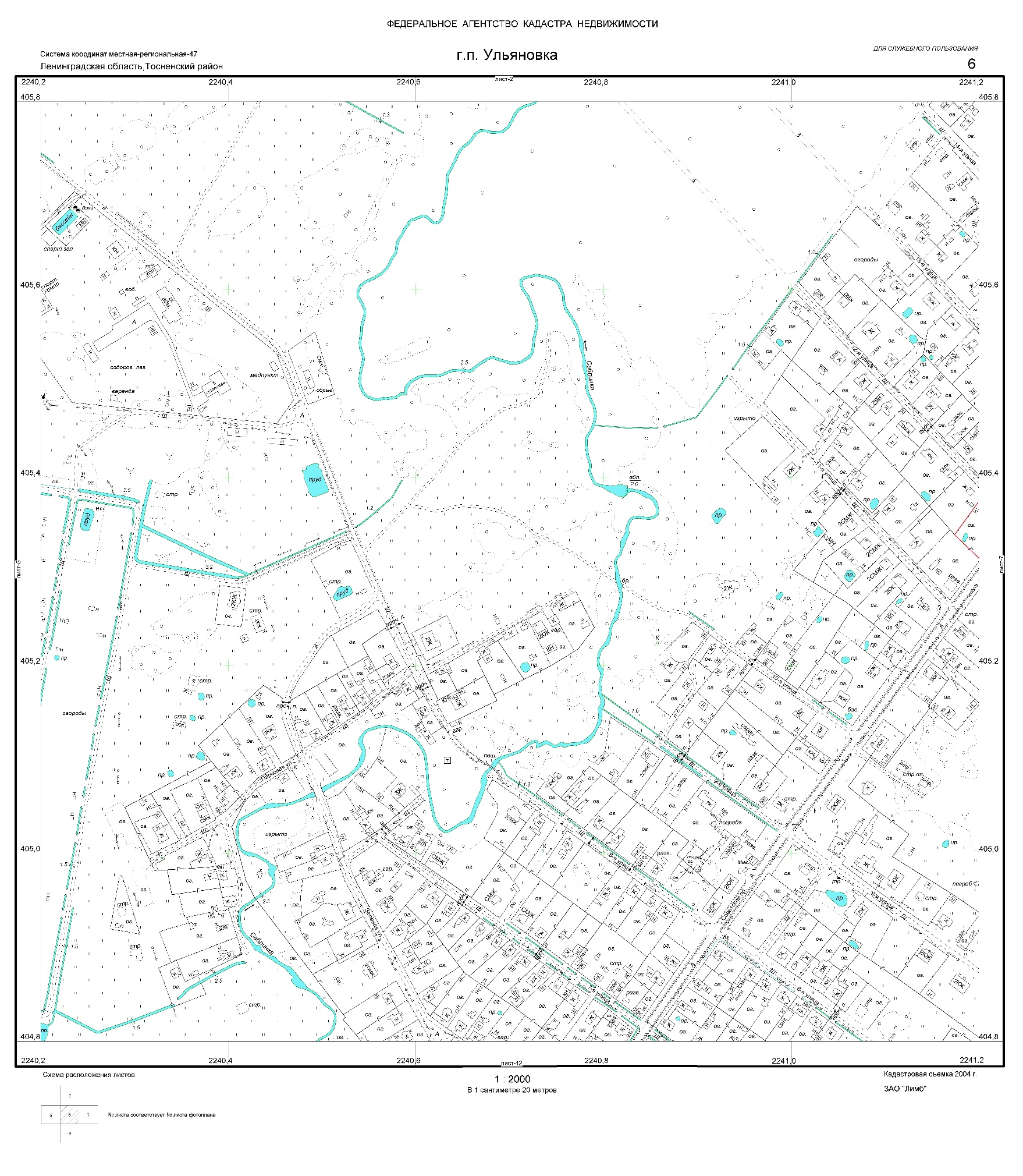 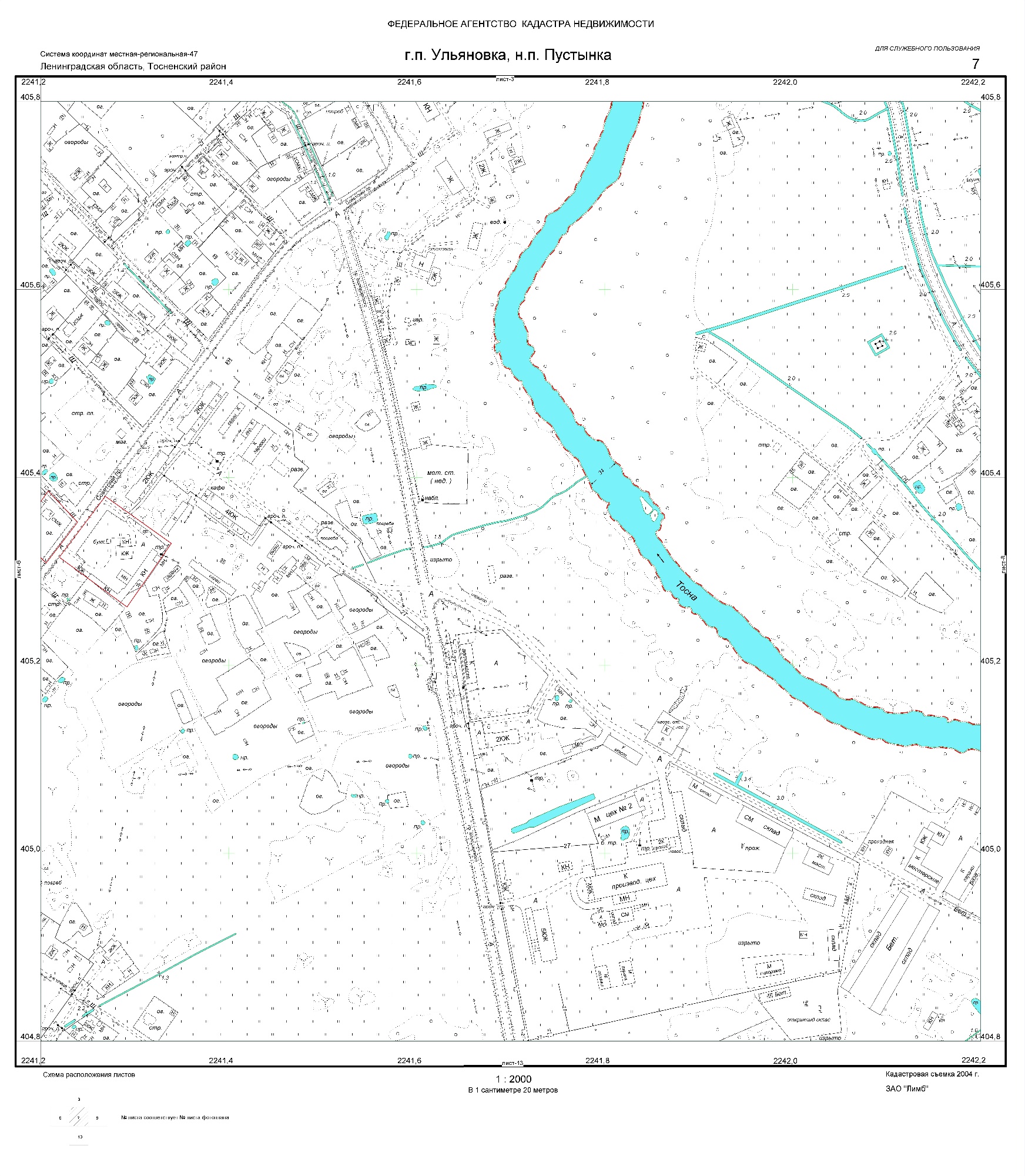 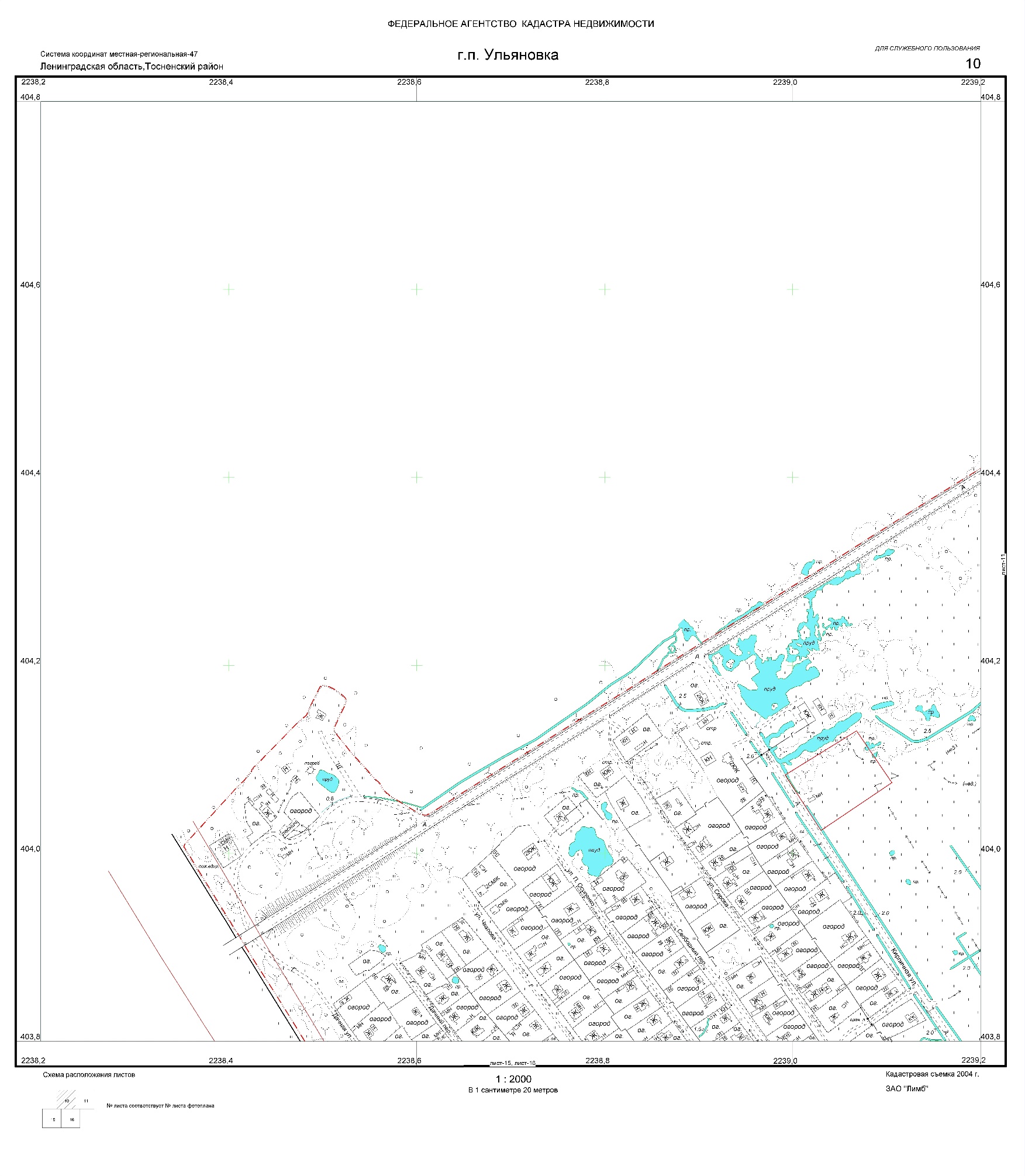 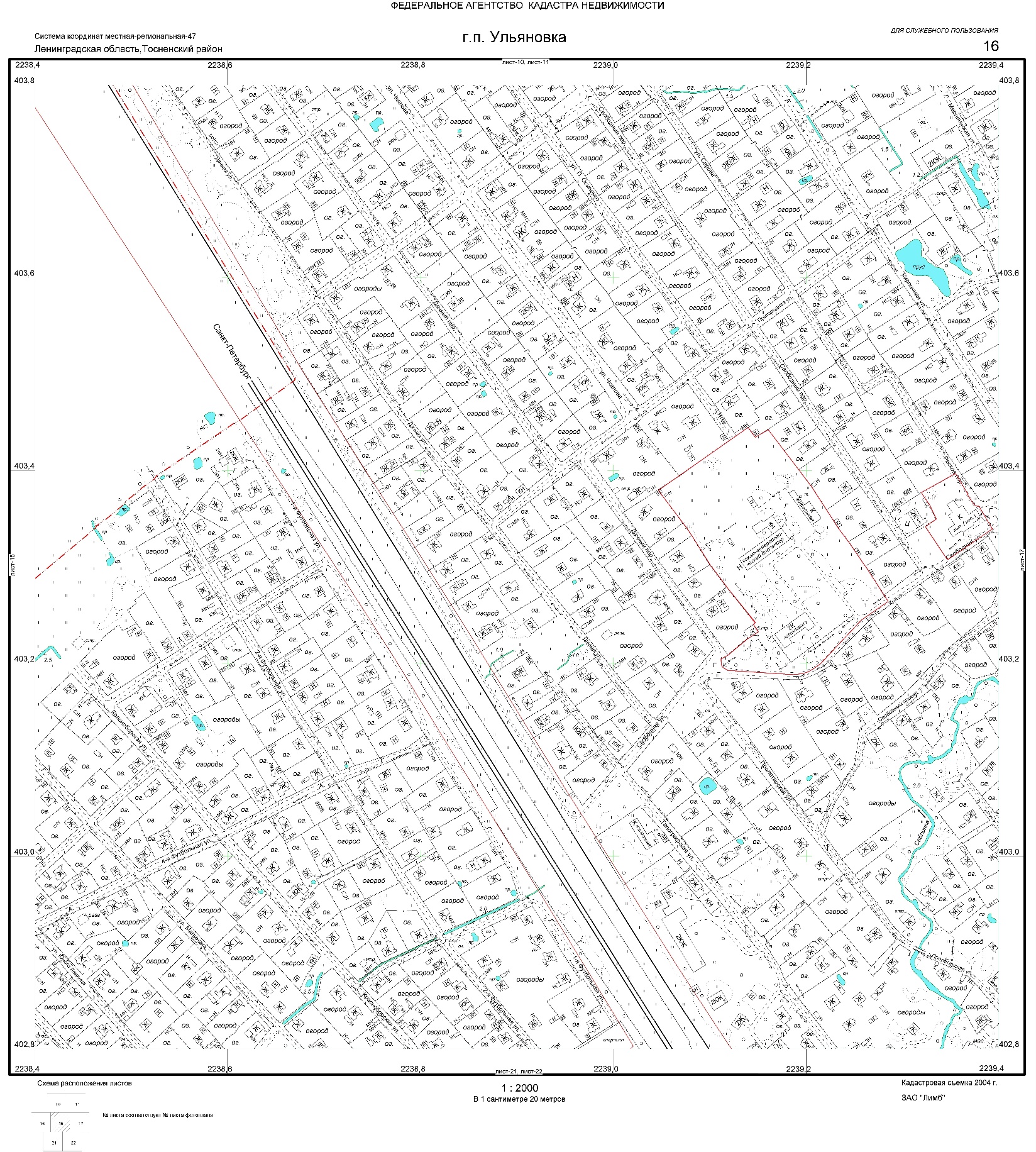 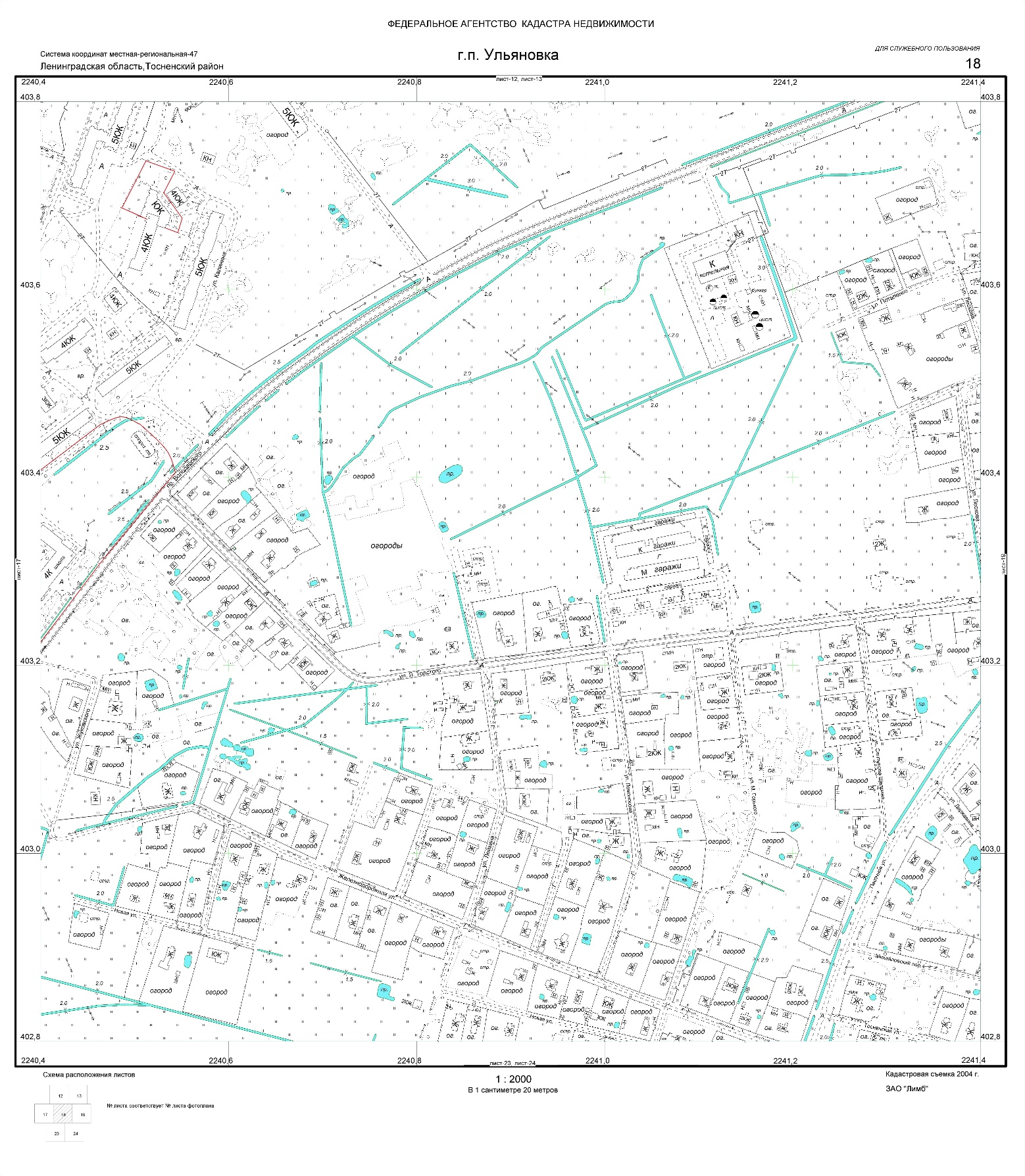 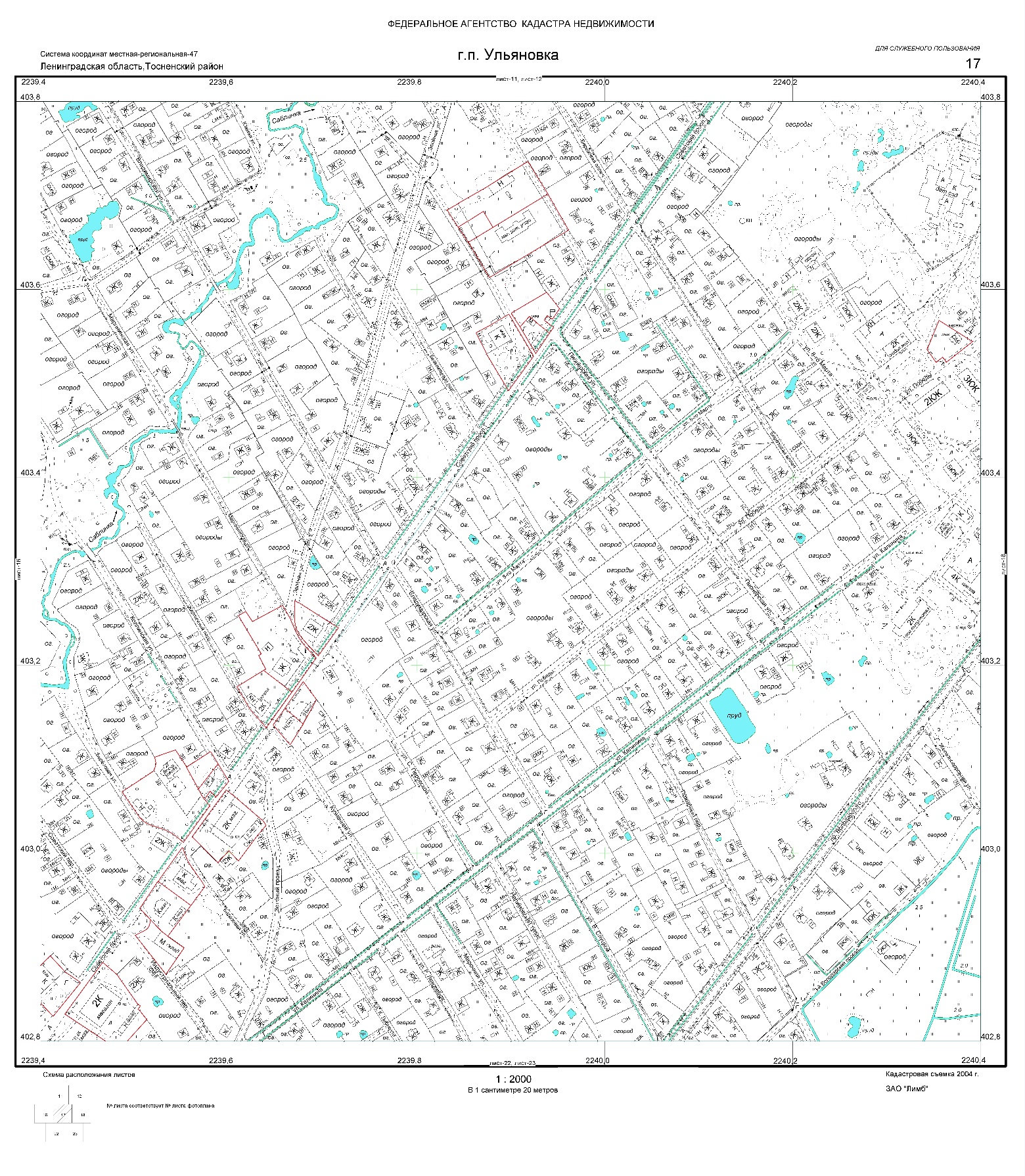 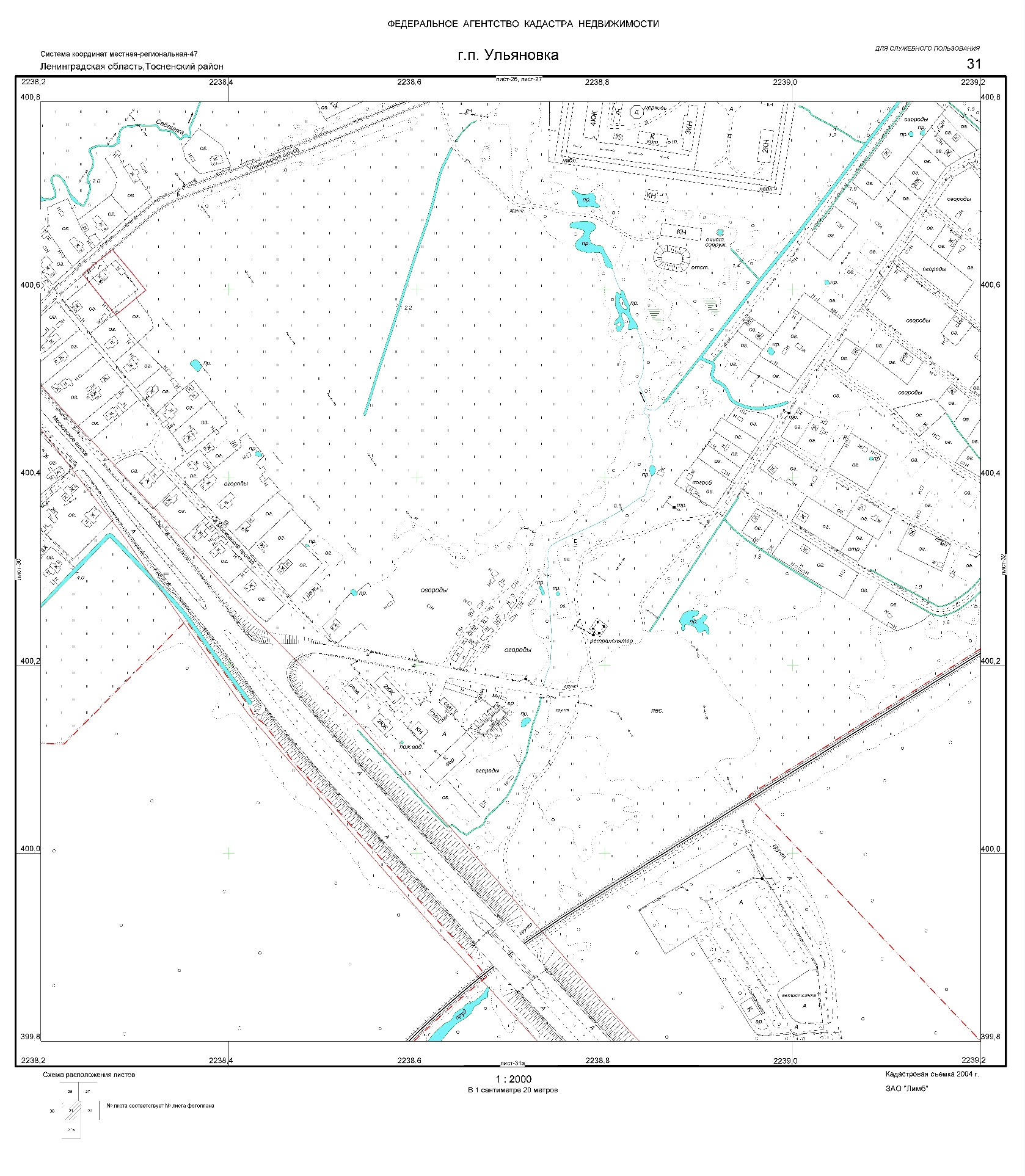 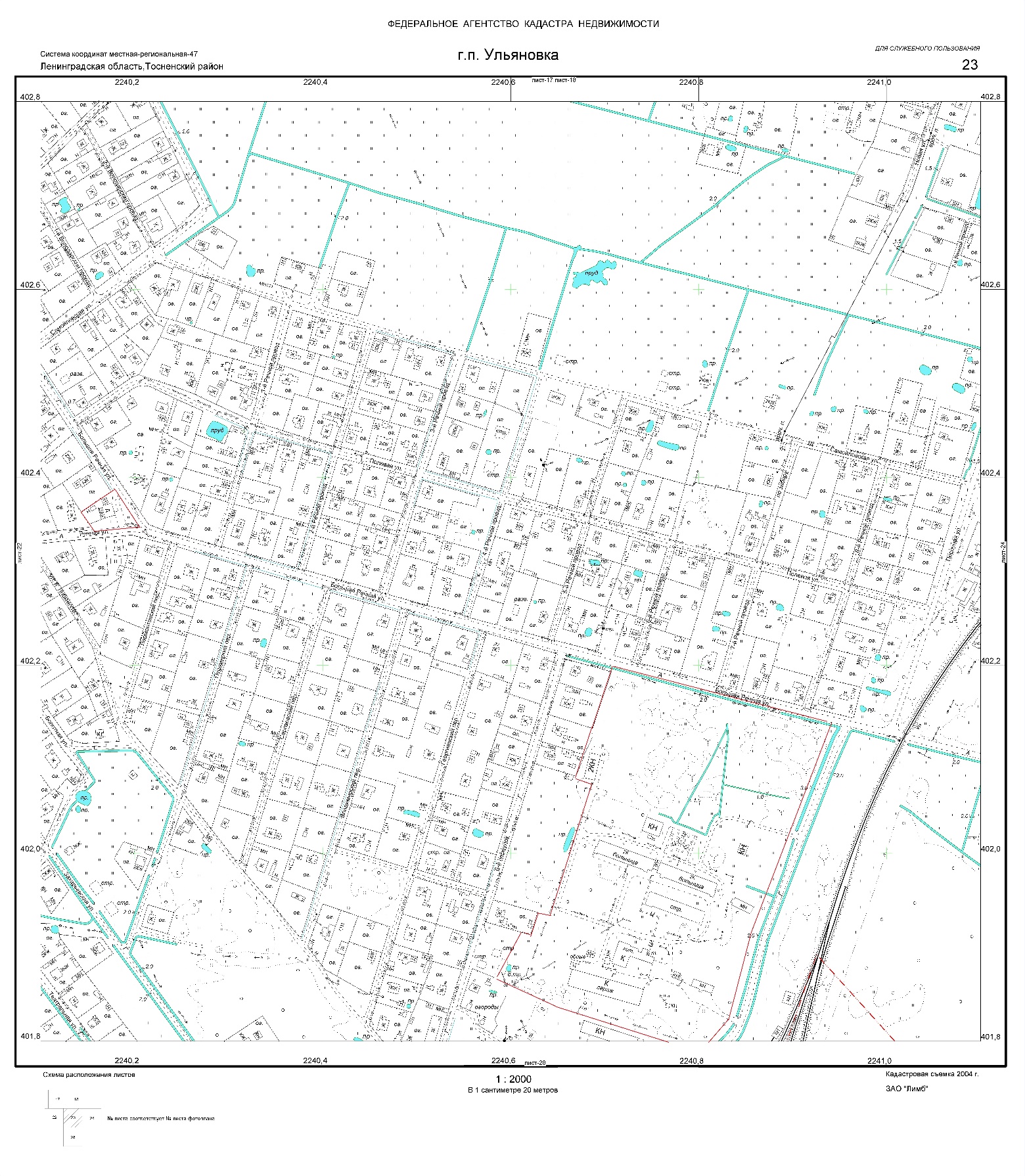 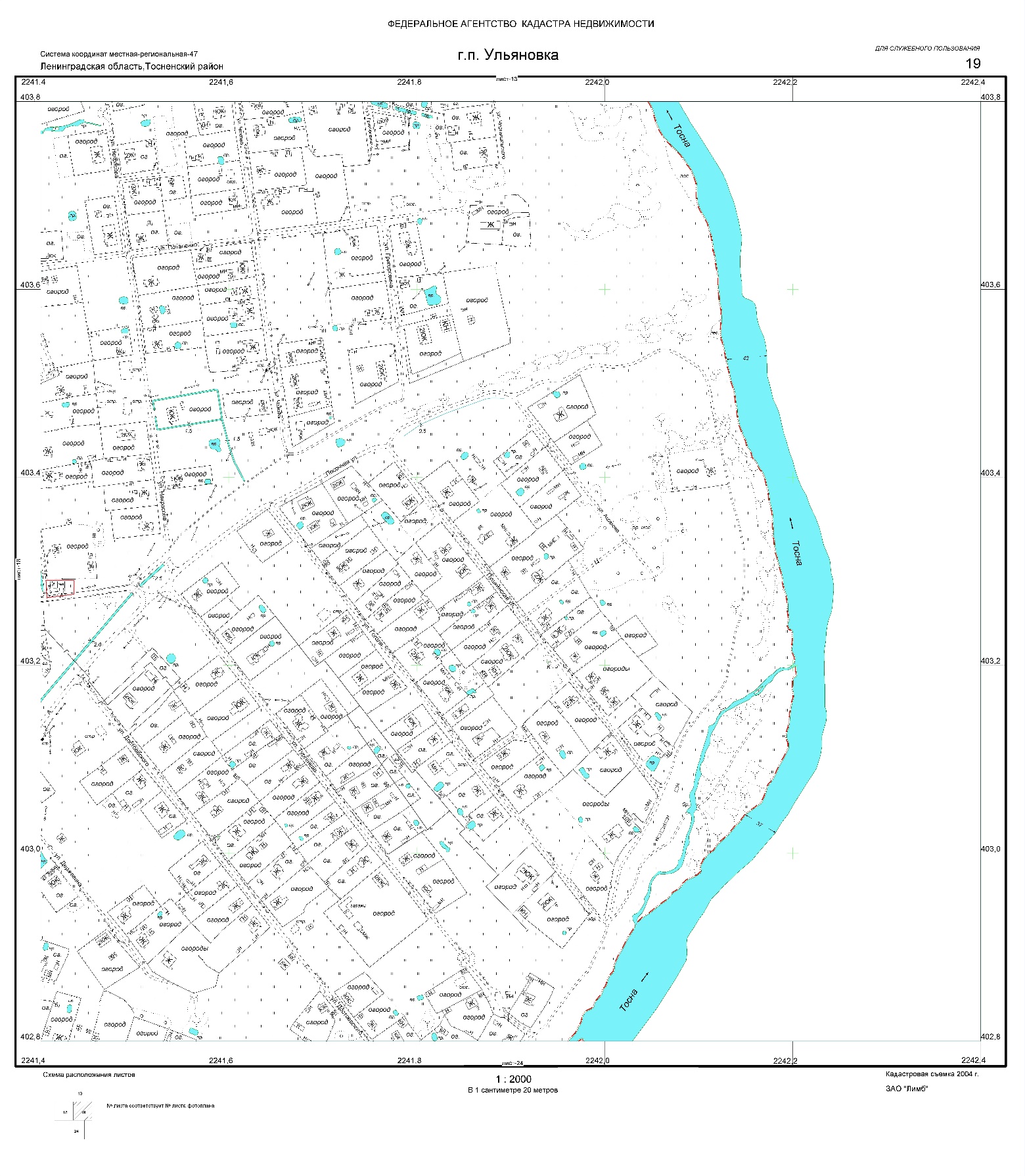 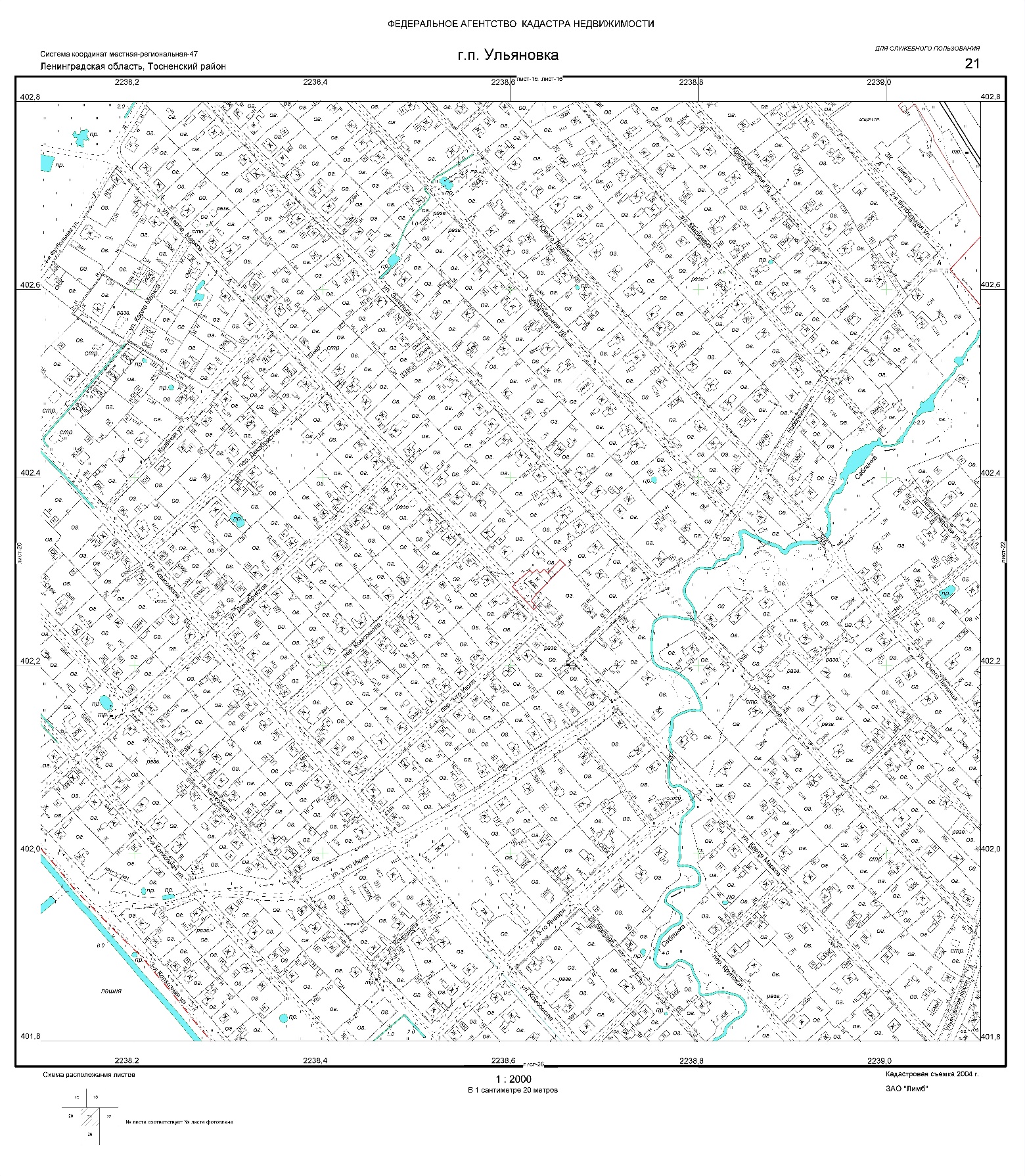 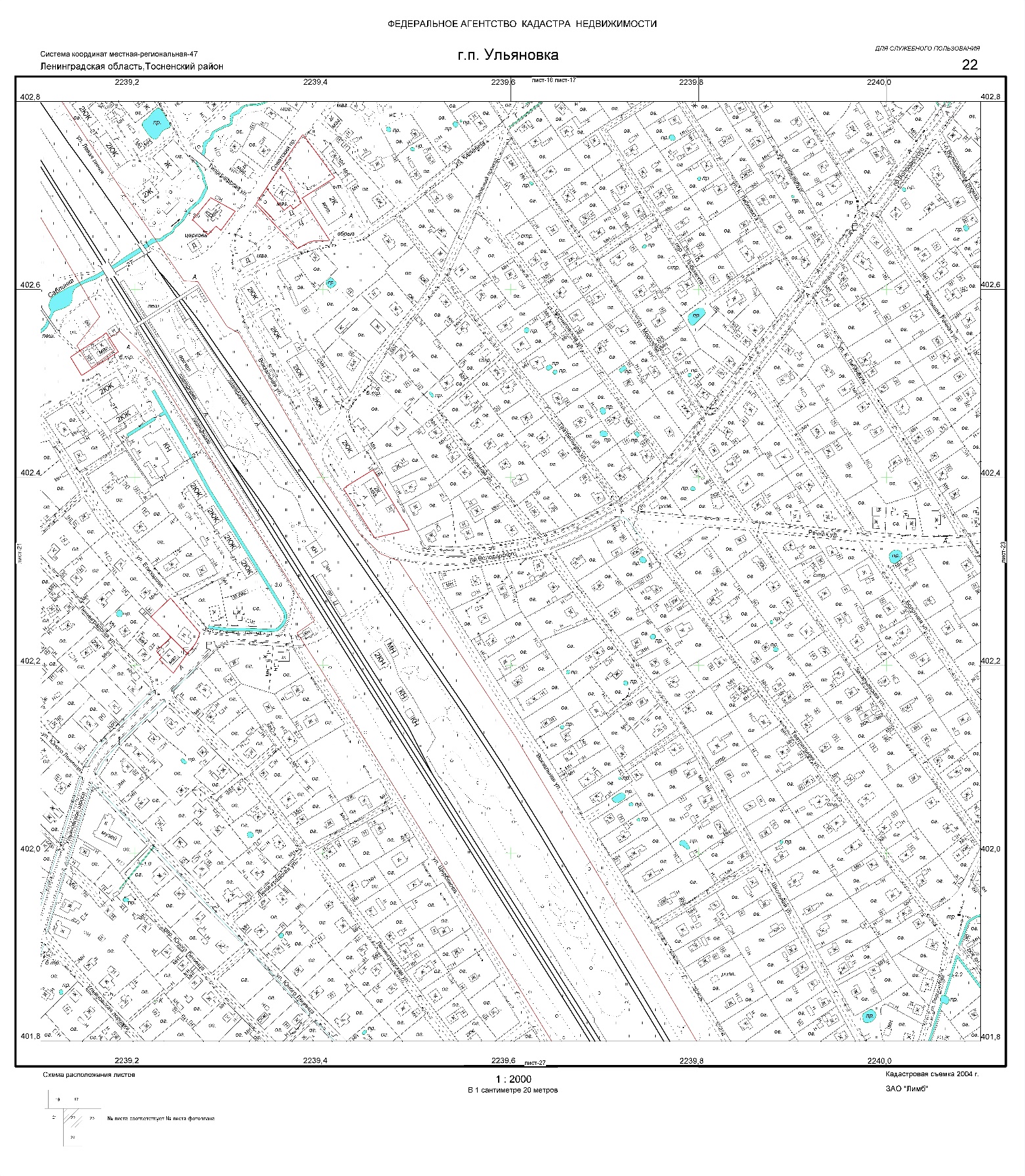 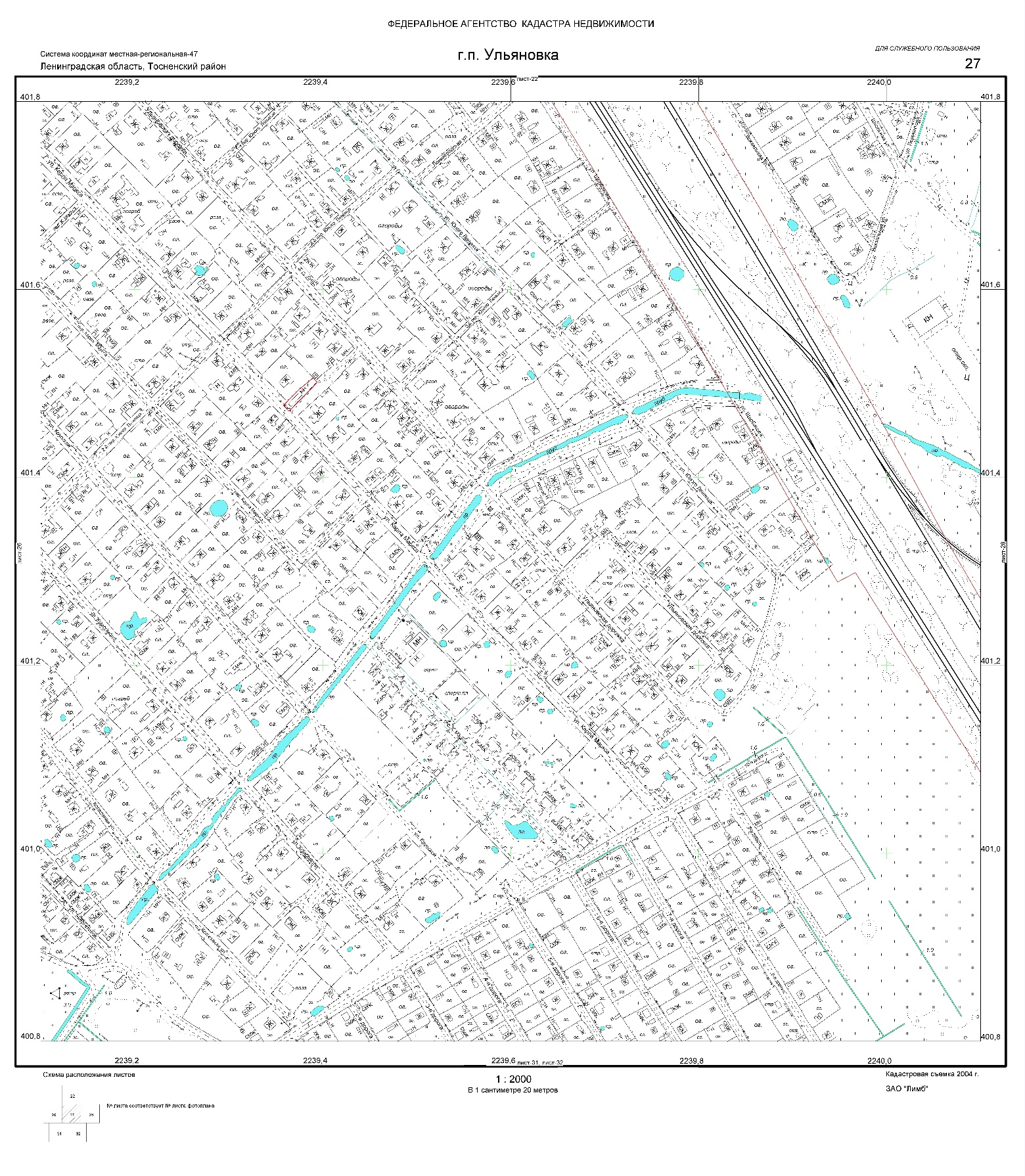 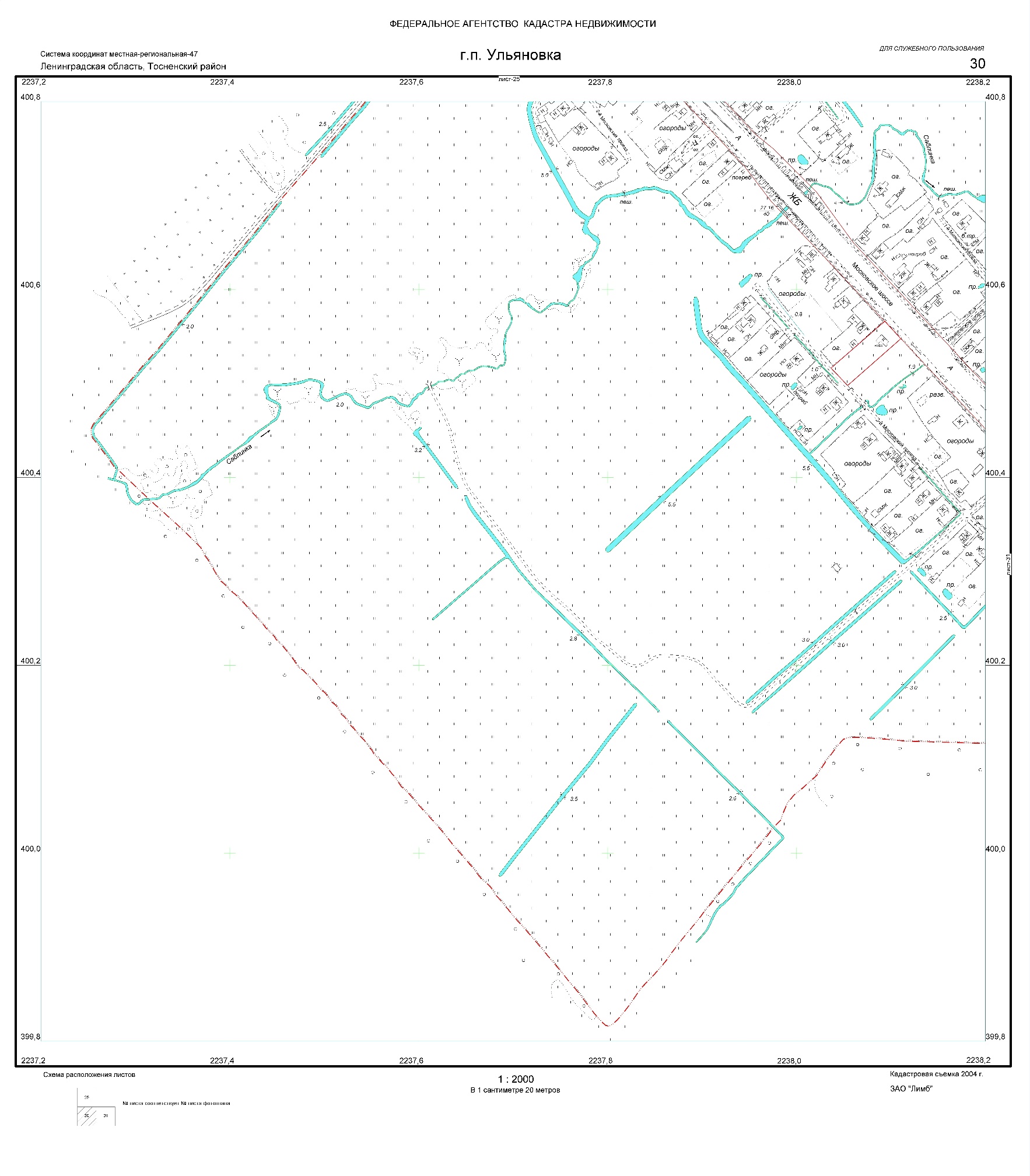 